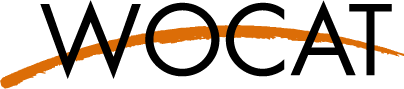 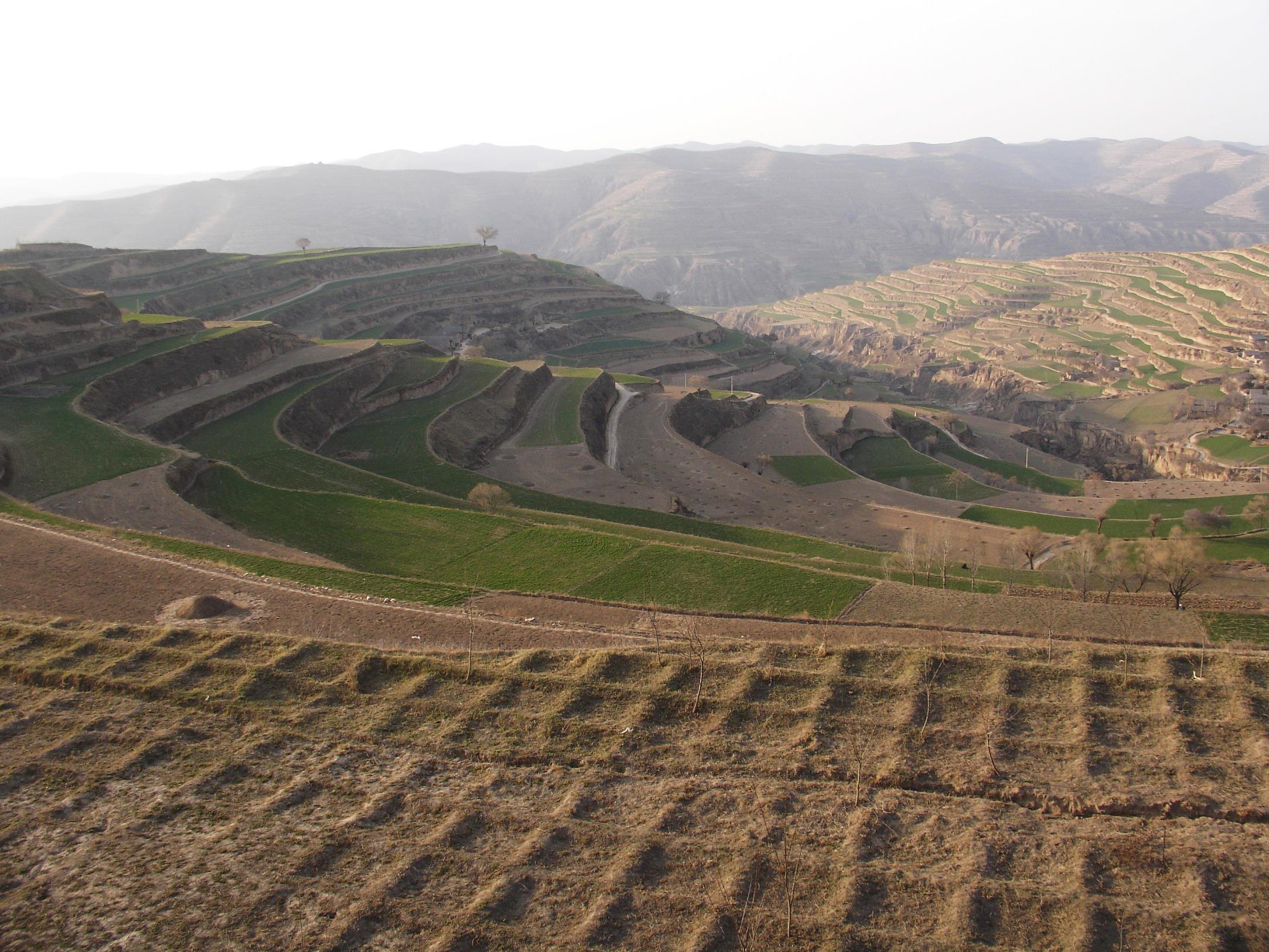 Введение в анкетуОпределенияУстойчивое землепользование (УЗП) [перевод термина Sustainable Land Management (SLM)] – в контексте ВОКАТ это использование земельных ресурсов, включающих почвы, воду, растительный и животный мир, для производства товаров и услуг, отвечающих меняющимся потребностям людей, при условии обеспечения долгосрочного продуктивного потенциала этих ресурсов и сохранения их экологических функций. Технология УЗП – это совокупность практических действий на местах по управлению земельными ресурсами и контролю над деградацией земель, направленных на повышение их продуктивности и/или способности оказывать экосистемные услуги. Технология может включать одно или несколько мероприятий, такие как агротехнические, инженерные, использование растительности, управленческие.Подход УЗП определяет пути и способы реализации одной или нескольких Технологий УЗП. Сюда относятся материально-техническое обеспечение, вовлечение и роль различных заинтересованных сторон и т.д. Подход может быть проектом/программной деятельностью (или их частью), или деятельностью, инициированной самими землепользователями.Модульная система для документирования и оценки опыта УЗПКонечная цель документирования и оценки опыта (методов) землепользования – это публикация и распространение важных знаний в области землепользования, поддержка принятия решений на основе подтвержденных фактов и продвижение передовой, наиболее эффективной практики. Для достижения этой цели важно анализировать местный опыт и добиваться полного понимания причин успеха той или иной практики УЗП, вне зависимости от того, была ли она внедрена в ходе специального проекта или применялась в традиционных системах землепользования. Особое внимание ВОКАТ уделяет предотвращению и сокращению деградации земель, а также реабилитации нарушенных земель путем применения усовершенствованных технологий землепользования и подходов к их реализации. Весь без исключения опыт должен быть проанализирован, будь то традиционные или самобытные местные системы землепользования коренных народов; новые методы, внедряемые через проекты или программы; методы, принятые или адаптированные землепользователями, или недавние инновации.Основная Анкета по Технологиям УЗП (АТ) содействует описанию и пониманию методов землепользования, задавая следующие вопросы: каковы характеристики Технологии, какие необходимы ресурсы и затраты, где Технология применяется (природная и социальная среда) и какое воздействие она оказывает? Основная Анкета по Подходам УЗП (АП) нацелена на выяснение вопросов, как именно применялась та или иная технология (включая повышение потенциала и компетенций, принятие решений, материально-техническое обеспечение, изменения в нормативно-правовой базе и программных документах), кто именно принимал участие в ее применении (включая все заинтересованные стороны – участников процесса и их роли). В случае проекта, ВОКАТ просит описывать только те компоненты или мероприятия, которые имеют отношение к УЗП.Основные Анкеты по Технологиям УЗП (АТ основная) и Подходам УЗП (АП основная) содержат ключевые вопросы по устойчивому землепользованию, которые лежат в основе базы знаний ВОКАТ. Эти анкеты меньше объемом и требуют меньше времени на заполнение, чем использовавшиеся ранее «базовые» анкеты. Система, предлагаемая ВОКАТ – гибкая и открытая. Она дает возможность пользователям, в зависимости от их интересов и потребностей, включать дополнительные темы с целью расширения Основных анкет ВОКАТ. К настоящему времени следующие модули уже разработаны или находятся в стадии разработки: Адаптация к изменениям климата (АИК); Смягчение последствий изменения климата/ Углеродные выгоды; Экономика УЗП, Биоразнообразие. Заполнение дополнительных модулей зависит от инициативы заинтересованных партнеров и наличия ресурсов. ВОКАТ готов обсуждать возможное сотрудничество, совместные проекты и дальнейшее развитие базы знаний. Все дополнительные модули привязаны к Основным АТ и АП. Еще один инструмент, Анкета по картированию УЗП (АК), был разработан для анализа и отображения пространственного распространения практик УЗП, а также процессов деградации земель, их причин и последствий. Анкеты, упомянутые выше, взаимодополняют друг друга. Вся информация, собранная с помощью анкет ВОКАТ, выкладывается в открытый доступ в виде онлайн базы данных и может быть использована для распространения информации по УЗП и для совершенствования процессов принятия решений с целью их дальнейшей реализации и продвижения опыта УЗП.Перед заполнением анкеты прочтите, пожалуйста, наши рекомендации:Рекомендуется, чтобы анкета заполнялась группой экспертов по УЗП (включая землепользователей), имеющих разные специальности и опыт, и знакомых со спецификой Подхода УЗП. Постарайтесь ответить на все вопросы. Если достоверные или точные данные отсутствуют, дайте, пожалуйста, экспертную оценку на основе своего профессионального опыта. Если те или иные вопросы неприменимы или несущественны в том или ином контексте, пометьте их словом «неприменимо». Не забывайте, что качество конечных результатов зависит от полноты ваших ответов.  Ответы на вопросы с пометкой         должны формулироваться с участием землепользователей. В зависимости от конкретного Подхода участие землепользователей целесообразно при заполнении всех разделов Анкеты.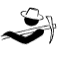 Вопросы с пометкой            потребуют измерений или наблюдений в полевых условиях.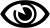 Пояснения, инструкции, определения и примеры выделены курсивом. Используйте, пожалуйста, определения понятий, приведенные в этом документе, даже если они не совпадают с вашим собственным (или общепринятым в вашей стране/ местности) толкованием (например, землепользование, классификация склонов и т.д.).Квадратики должны быть помечены галочкой! Если не указано «Возможно несколько ответов», то выберите один вариант ответа.Для повышения качества данных используйте опубликованные материалы и обращайтесь за советом к другим специалистам по УЗП.Если ваш ответ не помещается в отведенное для него место, используйте пустые страницы в конце анкеты. При этом не забывайте, пожалуйста, делать ссылку на соответствующий раздел с указанием страницы. Приветствуется приложение качественных чертежей, схем, фотографий (включая их описания) или ссылок на них.Пожалуйста, заполните отдельную анкету для каждого Подхода и каждой Технологии. Каждый Поход должен быть увязан с одной или несколькими Технологиями. В связке две анкеты (по Технологии УЗП и по Подходу УЗП) описывают конкретный пример на определенной территории.Данная анкета была сформулирована для описания Технологий УЗП. Однако она может использоваться для описания практики землепользования, которая не считается природосберегающей. Если целью описания является сравнение ситуации 1 (до применения или в отсутствие мероприятий по УЗП) с ситуацией 2 (после начала применения или с использованием мероприятий по УЗП) или сравнение двух разных технологий в рамках одной и той же системы землепользования, то заполните, пожалуйста, две анкеты. Тогда первая Анкета должна быть заполнена целиком, а во второй анкете достаточно заполнить только те разделы, информация в которых отличается от информации, данной в первой анкете. В пункте 1.6. необходимо дать ссылку на взаимодополняющую Анкету.Заполняйте Анкету аккуратно и разборчиво. Пожалуйста, внесите информацию в онлайновую базу данных ВОКАТ по адресу qcat.wocat.net.Общая информацияНазвание Технологии УЗП (далее – «Технология»)Название: 	Местное название:………………………………………………………………………	Страна: 	Контактные данные специалистов и организаций, участвующих в описании Технологии УЗПСоставительЛицо, проводившее опрос, собравшее информацию и заполняющее анкету.Ответственный (-ые) специалист (-ы) Лица, предоставившие большую часть информации для заполнения анкеты. Это могут быть землепользователи, специалисты по УЗП (например, технические эксперты, ученые) либо иные лица. 1 Землепользователь: физическое/ юридическое лицо, применяющее технологию/технологии, связанные с данным Подходом. Землепользователями могут выступать отдельные фермерские хозяйства, группы лиц (объединения по гендерному/возрастному признаку, статусу, интересам), кооперативы, промышленные предприятия (например, горнодобывающие), государственные учреждения (например, государственные лесные хозяйства) и т.д.Название организации (-ий), содействовавших документированию/оценке Технологии (если применимо): 	Название проекта, содействовавшего документированию/оценке Технологии (если применимо):  	Примечание: Логотипы соответствующих организаций/проектов могут быть загружены в Базу данных ВОКАТ.Укажите дополнительных экспертов, предоставивших информацию по Технологии (если применимо):Условия, регламентирующие использование данных, собранных ВОКАТКогда были собраны данные (на местах)?: ………………………………………Составитель и ответственный (-ые) специалист (-ы) согласны с условиями, регламентирующими использование собранных ВОКАТ данных: 
  да                нет   Примечание: Если вы не согласны с условиями, регламентирующими использование данных, собранных ВОКАТ, то вы не имеете права вводить информацию в базу данных ВОКАТ и редактировать её содержание.Условия, регламентирующие использование данных, собранных ВОКАТ Данные, собранные с помощью анкет ВОКАТ, вводятся, редактируются и хранятся в онлайновой базе данных ВОКАТ либо самим составителем, либо лицом, выбранным составителем. Общая ответственность за обобщение и качество данных лежит на составителе. Составитель, ответственные специалисты и лицо, вводящее данные, должны быть указаны в самой базе данных и несут ответственность за предоставленную информацию, в том числе при любом последующем обобщении или при цитировании описанной Технологии.  Данные, хранящиеся в базе данных ВОКАТ, находятся в открытом доступе.Доступ к данным предоставляется пользователям согласно Лицензии Creative Commons Attribution-NonCommercial-ShareAlike 3.0 Unported License.У пользователей есть право:Распространения  — копировать и распространять информацию любыми способами и в любом формате. Адаптации  — перерабатывать, преобразовывать и использовать материалы как основу для создания новых текстов. Правообладатель не вправе отзывать права пользователей при условии соблюдения следующих требований лицензионного соглашения:Соблюдение авторских прав — Необходимо указывать первоисточник и авторство, давать ссылку на лицензию и делать отметку, если в оригинал были внесены изменения.Использование в некоммерческих целях  — Нельзя использовать материалы в коммерческих целях. На тех же условиях — Если вы перерабатываете, преобразовываете или используете материалы базы данных в своей работе, распространение ваших материалов должно происходить на тех же условиях, что и распространение исходных данных. Без ограничивающих условий — Нельзя применять юридические условия или технические ограничения, которые могут препятствовать дальнейшему использованию материалов в рамках лицензии. Полные условия лицензии: http://creativecommons.org/licenses/by-nc-sa/3.0/legalcodeДекларация по устойчивости описываемой Технологии УЗПОбратите внимание, что анкеты ВОКАТ предназначены для документирования и оценки практик УЗП. Однако данная Анкета также может быть использована для описания практики землепользования, которая не может считаться природосберегающей, если вы хотите сравнить эту практику с той или иной Технологией УЗП. В этом случае, дайте ссылку на соответствующие технологии УЗП в Разделе 1.6.Вызывает ли описанная здесь Технология проблемы деградации земель настолько, что ее нельзя назвать природосберегающей? да        нетПояснения: 	Ссылка на Анкету по Подходам УЗПДля всестороннего понимания процесса применения Технологии УЗП должен быть описан связанный с ней Подход УЗП. Укажите ниже соответствующий Подход УЗП и составителя Анкеты, и не забудьте создать соответствующую ссылку в Базе данных. Сравнение с другими ТехнологиямиЕсли Технология, описываемая в данной Анкете, является частью сравнительного анализа разных Технологий/ ситуаций, пожалуйста, поясните ниже. Описание Технологии УЗПТехнология УЗП – это совокупность практических действий на местах по управлению и контролю за деградацией земель и/или повышающих их продуктивность. Технология включает в себя одно или несколько мероприятий, таких как агротехнические, инженерные, использование растительности, управленческие.Каждая Технология УЗП соответствует определенному сочетанию природных (физико-географических) и социально-экономических условий. Это означает, что если речь идет о применении похожего комплекса мероприятий в других, существенно отличающихся климатических зонах или высотных поясах, категориях склонов или в существенно отличающихся системах землевладения, то следует описывать эти мероприятия как отдельную Технологию. Технология УЗП может быть представлена одним или несколькими мероприятиями (агрономическими, с использованием растительности, инженерными, управленческими); например, террасирование в комплексе с полосными посевами трав и контурной вспашкой.Информация, привязанная к конкретному месту: Информация, предоставленная в данной Анкете, должна строго соответствовать месту, которое было оценено/проанализировано в процессе описания Технологии УЗП (например, посредством опроса землепользователей, выездов на места и т.д.), хотя сама Технология УЗП может применяться или быть потенциально применимой на более широкой территории. Краткое описание Технологии Кратко охарактеризуйте Технологию одним-двумя предложениями. Убедитесь, что это краткое описание является точным и содержит ключевые слова. Это наиболее значимый текст документа – заголовок, который будет использоваться для поиска в базе данных. Подробное описание Технологии Описание должно давать краткое, но всестороннее представление о Технологии и, в том числе для неспециалистов. Для этого описание должно отвечать на следующие ключевые вопросы: (1) Где Технология УЗП применялась (природные и социально-экономические условия)? (2) Каковы главные характеристики/ отличительные черты Технологии (включая технические характеристики)? (3) Каковы цели/ функции Технологии? (4) Какие основные мероприятия/ресурсы необходимы для запуска/ поддержания Технологии? (5) Каковы преимущества/ влияние Технологии? (5) Что землепользователям нравится/не нравится в применении Технологии? Объем описания в идеале должен составлять 2500 – 3000 знаков и не превышать 3500 знаков. При необходимости, более детальное описание может быть загружено в базу данных в виде отдельного файла. Лучше всего сделать краткое описание в начале работы над анкетой, но обязательно вернуться к нему и отредактировать после заполнения всех разделов. Фотографии и иллюстрации Приложите фотографии, показывающие общую картину и технические детали Технологии. Приложите не менее двух цифровых файлов (формата JPG, PNG, GIF), т.е. снимки, сделанные цифровой камерой, либо отсканированные фотографии, негативы или слайды.Фотографии должны быть хорошего качества/высокого разрешения, не измененные и без искажений.Каждый снимок должен быть снабжен пояснениями (описанием)! Фото должны соответствовать описанию, данному в пункте 2.2, и способствовать лучшему пониманию технических рисунков в Разделе 4.1.Где уместно, фото должны отображать ситуацию до и после применения Технологии УЗП. Качество фотографии очень важно для понимания и иллюстрирования ключевых особенностей Технологии.Общие замечания к фотографиям: 	Пример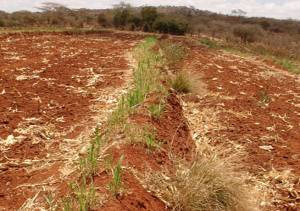 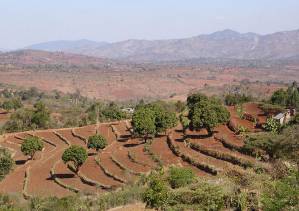 Общий вид (слева): Террасы Фаня джу (Fanya juu) с полосными посевами трав для создания ступенчатых террас.Технические детали (справа): Насыпь Фаня джу на кукурузном поле после уборки урожая: Слоновая трава в верхней части насыпи и остатки стеблей кукурузы в прилегающей борозде. (Фотографии: Мачакос, Кения; Х.П. Линигер)ВидеоматериалыЕсли имеются видеозаписи, представляющие Технологию УЗП, разместите их на общедоступной платформе (например, vimeo.com, youtube.com), дайте ссылку и короткое описание для каждого файла в таблице ниже.Страна/регион/место, где применяется Технология Описываемая Технология УЗП может применяться в разных местах. Тем не менее, ограничьте, пожалуйста, информацию в этой Анкете только теми территориями, где применение было оценено/проанализировано и задокументировано (с выездами на места, через интервьюирование соответствующих землепользователей, отчеты и т.д.) Не включайте сюда участки, где Технология применялась, но данные при этом не были собраны.  Страна: ..........................       Административная единица (Район/Область): ..................................................................Более точная привязка места (например, район/поселок/деревня), если применимо: ..........................................Число участков, на которых были собраны сведения для описания данной Технологии:  отдельный   	  2-10 участков    10-100 участков  	  100-1000 участков  	  > 1000 участков  Участок: Может быть отдельный земельный участок или более крупная территория, управляемая физическими лицами или общиной, или участок со специфической инфраструктурой, например, плотина/запруда.  Географическая привязка (координаты) мест, где были собраны документальные подтверждения о применении Технологии (эталонные участки): Комментарий: 	 Сколько лет применяется данная ТехнологияГод начала применения: ……………………………………Если год начала применения Технологии достоверно неизвестен, дайте примерную оценку:   менее 10 лет (недавняя)  	  10-50 лет	   более 50 лет (традиционная) Внедрение Технологии УЗП	Укажите, как именно Технология УЗП была внедрена:Термины традиционная и инновация относятся к технологиям, используемым самими землепользователями. Первый относится к технологиям, которые использовались на протяжении поколений, второй – к технологиям, опробованным землепользователями относительно недавно, как попытка адаптации к изменяющимся условиям среды. Используйте строчку «другим путем» в том случае, если способ внедрения Технологии не соответствует ни одному из предложенных вариантов и объясните почему.Классификация Технологии УЗПОсновные цели и задачи реализации Технологии Возможно несколько ответов.	Текущий(-ие) тип(-ы) землепользования на территории, где применяется Технология Ниже приведены определения землепользования, типов и категорий землепользования.Комментарий: 	Если использование земель изменилось с началом применения Технологии, укажите тип землепользования до применения Технологии: 	Выберите тип и категорию землепользования из таблицы ниже.Землепользование: деятельность человека непосредственно связанная с землей, использованием земельных ресурсов и/или оказывающая воздействие на нее.Земельный покров (Land cover): растительность (природная  или насаждения/ посевы) или сооружения, созданные человеком (строения и пр.), покрывающие поверхность земли.Типы землепользованияДополнительная информация о землепользовании Обеспеченность водой участков, где реализуется Технология УЗП:  богарные земли 	 сочетание богарных и орошаемых земель	  полностью орошаемые земли 	  другое (например, паводковое): ………………Комментарий: 	Богарное земледелие: укоренение и рост сельскохозяйственных культур происходит исключительно за счет атмосферных осадков.Сочетание богарного земледелия с элементами орошения при необходимости: в дополнение к атмосферным осадкам – подача определенного количества воды в засушливые периоды для полива сельскохозяйственных культур в период их роста с целью обеспечения и повышения урожайности; полив сам по себе не способен обеспечить продуктивность культур. Орошение: регулярный полив сельскохозяйственных культур в дополнение к выпадающим атмосферным осадкам.Паводковое: после естественного затопления полей во время паводка (например, вади, поймы рек) вода, накопленная  в почве, используется как запас влаги для возделывания культур. Растения используют эту влагу для укоренения.Число урожаев за год:    1 	  2	  3	Поясните: 	Поголовье скота на единицу площади (если применимо): 	Категория УЗП,  к которой относится ТехнологияОтнесите описываемую Технологию к одной из нижеперечисленных категорий УЗП. Если невозможно отнести Технологию к одной категории, выберите не более трех подходящих вариантов.  лесное хозяйство в естественных или измененных лесах  лесное хозяйство в лесопосадках  агролесоводство  лесополосы/ защитные полосы растительности  прекращение хозяйственного использования (прекращение доступа к территории, поддержка восстановления)  ротационная система (севооборот, парование, переложное использование)  кочевое животноводство и пастбищное хозяйство  комплексное земледельческо-животноводческое хозяйство  улучшение почвенного/ растительного покрова  минимальная обработка почв  комплексное управление почвенным плодородием   мероприятия по влагозадержанию и снижению эрозии почв на склонах  комплексная борьба с сельскохозяйственными вредителями и болезнями (включая органическое сельское хозяйство)  улучшение сортов растений/ пород животных  сбор атмосферных осадков  орошение (включая подведение воды и дренаж)  водоотвод и осушение  управление поверхностными водными ресурсами (родники, реки, озера, моря и т.д.)  управление подземными водными ресурсами  охрана/ управление водно-болотными угодьями   управление отходами/ сточными водами   энергосбережение   пчеловодство, аквакультура, птицеводство, кролиководство, разведение шелкопряда и т.д.  приусадебное хозяйство  снижение риска природных стихийных бедствий с помощью экосистемного подхода  мероприятия по хранению и реализации продукции после уборки урожая  другое (поясните): 	Пространственное распространение Технологиии Охарактеризуйте пространственное распространение Технологии:  равномерно-однородное (например, мульчирование, террасирование, облесение, водоудержание в пределах небольших водосборов)  применяется точечно/ на небольших участках (например, колодцы/ пастбищные водопои, водохранилища, компостные ямы, стойла мелкого рогатого скота, гидроэлектростанции) Если Технология равномерно применяется на той или иной территории, укажите ее приблизительную общую площадь:Комментарий: 	Мероприятия, выполняемые в рамках ТехнологииИспользуйте мероприятия УЗП и категории, перечисленные ниже. Возможно несколько вариантов ответа.Комментарий / замечания: 	Мероприятия УЗП – элементы ТехнологииМероприятия УЗП делятся на пять категорий: агротехнические, с использованием растительности, инженерные, управленческие и прочие. Мероприятия являются элементами Технологии. Каждая Технология включает в себя одно или, чаще всего, сочетание нескольких мероприятий. Например, террасирование, типичное инженерное мероприятие, часто используется в сочетании с другими мероприятиями, такими как засевание травами откосов террас для стабилизации склонов и на корм скоту (использование растительности) или контурная вспашка (агротехническое мероприятие).Основные проблемы деградации земель, на решение которых направлена ТехнологияДеградация земель: деградация земельных ресурсов, включая почвенные, водные, растительные и животные ресурсы. Используйте типы деградации земель и категории, перечисленные ниже. Возможно несколько ответов. Подробная информация, объясняющая причины деградации, может быть задокументирована с помощью Инструмента картирования ВОКАТ.Типы деградации	Выберите одну или несколько категорий/индексов (см. определения ниже)  водная эрозия почв		  ветровая эрозия почв		  ухудшение химических свойств почв	  ухудшение физических свойств почв	  биологическая деградация		  деградация водных ресурсов		  другое		Комментарий/ пояснения (например, антропогенные и природные причины деградации): 	……………………………………...	………………………………………………………………………………………………………………………...Типы деградацииВ: Водная эрозия почвВЭп	Поверхностная эрозия/ смыв верхних почвенных горизонтов вплоть до их исчезновения, плоскостная и бороздковая эрозия ВЭл	Овражная эрозия / оврагообразование ВЭо	Селевые потоки/ осыпи/ оползниВЭрб	Береговая эрозия (реки)ВЭмб	Береговая эрозия (приморские районы)ВЭд	Косвенное воздействие водной эрозии: накопление отложений в нижних частях склонов, затопление территорий ниже по течению, заиление озер и водотоков, помутнение водных потоков и объектовЭ: Ветровая эрозия почвЭп 	Утрата плодородного слоя почвы: равномерное переотложение Эд 	Дефляция и неравномерная аккумуляция: неравномерное выдувание почвенного материалаЭд 	Косвенное влияние ветровой эрозии: перекрытие поверхности песчаными наносами Х: Ухудшение химических свойств почвХn 	Снижение плодородия и уменьшение содержания органического вещества (вызванное не эрозией, а другими причинами), например: выщелачивание, снижение почвенного плодородия, окисление питательных элементов и улетучивание азота (N)Хк	Подкисление: снижение pH почв Хз	Загрязнение почв: заражение почвы токсичеcкими веществами Хс	Засоление/ подщелачивание: увеличение содержания солей в верхних горизонтах почв, ведущее к снижению продуктивности Ф: Ухудшение физических свойств почвФу	Уплотнение: ухудшение почвенной структуры из-за вытаптывания или воздействия тяжелой с/х техники Фк	Растрескивание и коркообразование: перекрытие почвенных пор тонкодисперным материалом и образование тонкого водонепроницаемого слоя на поверхности почв, не позволяющего атмосферной влаге просачиваться внутрь Фп	Запечатывание почв: прекрытие поверхности непроницаемым материалом (например, при строительстве, прокладке дорог, в горнодобывающей промышленности) Фз	Заболачивание в результате антропогенного переувлажнения почв (за исключением рисовых чеков) Фп	Сработка органических горизонтов почв, оседание поверхности Фд	Утрата био-продуктивных функций по другим причинам Б: Биологическая деградацияБр	Сокращение растительного покрова: увеличение доли оголенной/незащищенной поверхностиБм	Утрата местообитаний: снижение разнообразия растительности (пары, смешанные системы землепользования, кромки полей), увеличение фрагментации местообитанийБк	Сокращение количества биомассы: снижение продуктивности растительности при изменении землепользования Бп	Разрушительные последствия пожаров (включая слабые/сильные пожары) в лесах (например, при вырубке и сжигании), закустаренных землях, пастбищах и полях (сжигание пожнивных остатков, стерни)Бв	Потеря генетического и видового разнообразия: утрата местных видов/ сортов, съедобных многолетних трав, распространение инвазивных, солеустойчивых, малосъедобных и сорных растений Бф	Утрата биологической составляющей почв: сокращение количества и снижение качества почвенной макро- и микрофауныБб	Рост числа вредителей/болезней, утрата видов-хищников: снижение биологической регуляции H: Деградация водных ресурсов Ва	Почвенная засуха: снижение содержания влаги в почвахВуп	Изменение объема поверхностного стока: изменение водного режима (наводнения, паводки, межень, пересыхание рек и озер)Вуг	Изменения уровня грунтовых вод/ водоносных горизонтов: снижение уровня грунтовых вод из-за чрезмерной эксплуатации или недостаточного пополнения запасов грунтовых вод; либо повышение уровня грунтовых вод, ведущее к подтоплению и/или засолениюВзп	Снижение качества поверхностных вод: заиливание и загрязнение пресноводных объектов из-за локального загрязнения или стока с загрязненной поверхности сушиВзг	Снижение качества грунтовых вод из-за инфильтрации загрязнителей в подземные водоносные горизонты Вб	Снижение буферной способности водно-болотных угодий по отношению к паводкам и загрязнениюПредотвращение и снижение деградации земель или восстановление  нарушенных земель Отметьте не более двух ответов. Комментарий/ пояснения: 	Предотвращение: успешные практики землепользования уже применяются на территории, уязвимой с точки зрения деградации. Они сохраняют природные ресурсы и поддерживают их экологические и продуктивные функции. Снижение: действия, направленные на замедление происходящих деградационных процессов и/или прекращение дальнейшей деградации. Они начинают положительно влиять на природные ресурсы и их функции. Эффект начинает проявляться в кратко- и среднесрочной перспективе.Восстановление/ реабилитация: необходимо, когда деградация достигла такой степени, что прежнее землепользование уже невозможно и земля становится практически непродуктивной. В этом случае для изменения ситуации необходимы долгосрочные и более серьезные инвестиции.Приспособление/ адаптация: применяется, когда восстановление/ реабилитация земель до изначального состояния уже невозможна или требуются вложения, превышающие возможности землепользователей. Это означает, что хотя земля признается деградированной, но при этом землепользование осуществляется в соответствии с характером деградации земель (например, адаптация к засолению почв путем посадки солеустойчивых растений).Технические характеристики, механизмы выполнения, вложения и затратыТехнический рисунок, иллюстрирующий Технологию Пожалуйста, предоставьте исчерпывающий и детальный рисунок (включая размеры), иллюстрирующий Технологию УЗП, с указанием технических характеристик, размеров, расстояний между разными элементами, уклонов и т.д. Можно предоставить несколько рисунков, показывающих (а) хронологическую последовательность операций или (б) различные элементы или детали Технологии. Как альтернативный вариант, можно приложить одну или несколько фотографий с техническими характеристиками, отмеченными поверх изображения. На рисунках/фотографиях постарайтесь уместить как можно больше технической информации.Рисунок должен быть простым и схематичным. Технический рисунок критически важен для понимания Технологии! Отсканируйте рисунок и приложите файл к анкете.Автор: 		Дата: 	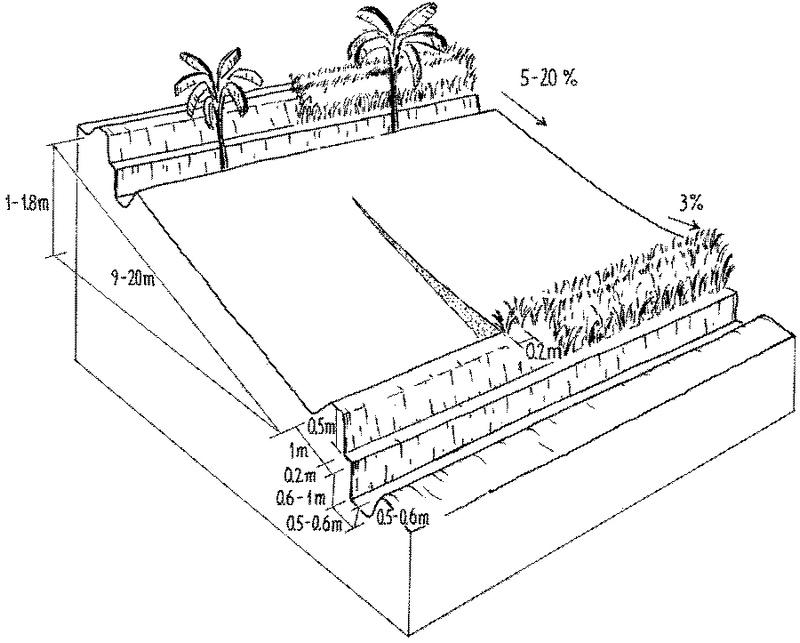 Спецификация / пояснения к техническому рисункуДайте краткое описание технических характеристик, например: Размеры (высота, глубина, ширина, длина) инженерных или растительных элементов Интервалы (расстояния) между отдельными инженерными или растительными элементами по горизонталиИнтервалы (расстояния) между отдельными инженерными или растительными элементами по вертикалиКрутизна склона (до и после применения Технологии)Уклон горизонтальной поверхностиОбъем (запас воды) прудов/ водохранилищ и т.д.Площадь, обслуживаемая водохранилищами, прудами и другими водоудерживающими системами, включая сопряженные территории, на которых проявляется их благоприятное воздействие.Использованные строительные материалыИспользованные виды растенийКоличество/ плотность посадок (на гектар)Общая информация по необходимым вложениям и стоимостиЗамечания по практической реализации, необходимым вложениям и стоимости:Оценка стоимости применения Технологии может быть весьма непростой задачей. Тем не менее, мы просим вас дать свою максимально объективную экспертную оценку.Отдельно считаются вложения (затраты) на начальной стадии реализации (возведение, запуск) и техническое обслуживание/ повторяющиеся ежегодные мероприятияВсе вложения должны просчитываться с учетом рыночной стоимости. Если рабочая сила обеспечивается самими землепользователями, укажите эквивалентную стоимость трудозатрат. Если ресурсы предоставляются/ производятся самими землепользователями, укажите их соответствующую рыночную стоимость.Не включайте вложения на информирование (повышение осведомленности), планирование, обучение, исследования, а также любую финансовую/ материально-техническую поддержку (эти затраты должны быть описаны в Анкете по Подходам).В случае если необходимо сравнить две ситуации, например, после/ в процессе выполнения мероприятий УЗП (природосберегающее сельское хозяйство) и до применения/без Технологии УЗП (например, традиционное сельское хозяйство), заполняйте, пожалуйста, две анкеты для каждой отдельной ситуации.Предпочтительно, чтобы стоимость реализации мероприятий и вложения были указаны в расчете на территорию, где применяется Технология. Если вы используете местную единицу измерения площади, укажите соотношение между местной единицей и гектаром. Учитывайте не только площадь, где непосредственно выполняются мероприятия УЗП (например, площадь, занятую каменными стенками, лесополосами, канавами), но и территорию, на которую мероприятия УЗП оказывают косвенное влияние и/или обеспечивают защиту от деградации (например, участки между каменными стенками, лесополосами, канавами).Как альтернативный вариант, если невозможно рассчитать стоимость работ, ресурсов и других вложений на единицу площади, они могут быть рассчитаны по отдельным элементам (например, сооружение запруды, устройство водопоя, строительство энергосберегающей печи и т.д.) или на единицу длины (например, метр каменной стенки).Уточните, как рассчитывались затраты и вложения:   на единицу площади    укажите размер участка и единицу измерения: ………… (например, 24 акра; 4,5 гектара)	Если используется местная единица измерения площади, укажите коэффициент перевода: 1 гектар =……………   на технологическую единицу:  укажите единицу: ……………….. (например, водопойный пункт, энергосберегающая печь, каменная стенка)Укажите объем, длину и т.д. (если уместно): ………….. (например, каменная стенка – 250 м; пруд – 20 тыс. м3)Укажите денежные единицы, использованные для подсчета затрат:   Доллары США          другая/ национальная валюта (название): ........................Используйте доллары США или любую другую национальную валюту. Все затраты должны быть выражены в одних и тех же денежных единицах.Укажите обменный курс между долларом США и местной валютой (если уместно): 1 доллар США =...................................   Укажите среднюю дневную заработную плату наемных работников: …………………………….Мероприятия, необходимые для начала реализации Перечислите мероприятия, необходимые для запуска Технологии (в хронологическом порядке) и укажите сроки их выполнения.Комментарий: 	1 Тип мероприятий: A = Агрономические; Р = с использованием Растительности; И = Инженерные; У = Управленческие; Д = другие мероприятия; см. 3.62 Сроки выполнения: период, во время которого выполняется мероприятие, например, месяц или сезон, или «после сбора урожая», «до наступления сезона дождей» и т.д. Вложения по мероприятиям, необходимым для начала реализации ТехнологииПримечание: Вложения и затраты, перечисленные ниже, должны относиться к территории, на которой реализуется Технология, или к технологическим единицам, определённым в пункте 4.3, и к мероприятиям, перечисленным в пункте 4.4. Используйте денежные единицы, указанные в пункте 4.3.Если возможно, укажите, пожалуйста, стоимость вложений на начальной стадии реализации в соответствии с таблицей ниже, детально указывая вложения по каждой статье. Если невозможно указать стоимость постатейно, дайте оценку общей стоимости затрат по запуску Технологии: ……………………………………………………………………………………………………………………………... 3 Охарактеризуйте вложения:Оплата труда включает общее число человеко-дней, будь то оплачиваемый или неоплачиваемый (например. предоставляемый членами семьи) труд. В колонке «Удельная стоимость» укажите размер дневного заработка для нанятых работников. Если уместно, отдельно укажите оплату квалифицированного и неквалифицированного труда. Оборудование включает инструменты, использование с/х техники, тягловой силы и т.д. Подсчет стоимости использования с/х техники и тягловой силы должен основываться на стоимости аренды, даже в том случае, если землепользователи являются владельцами техники и животных.Посадочный материал включает семена, саженцы, черенки и т.д.Удобрения и ядохимикаты: компост/навоз, минеральные удобрения, гербициды, пестициды и т.д.Строительные материалы включают лесоматериалы, камень, цемент, трубы, контейнеры и т.д.4 Единицы: человеко-дни, кг, литры, штуки и т.д.Если землепользователем оплачено менее 100% расходов, укажите, кем покрывались остальные затраты: 	Замечания/ комментарий: 	Эксплуатационное обслуживание / периодические мероприятияПеречислите мероприятия, необходимые для поддержания/ текущего обслуживания Технологии (в хронологической последовательности) и укажите сроки их проведенияКомментарий: 	1 Тип мероприятий: А = Агрономические; Р = с использованием Растительности; И = Инженерные; У = Управленческие; Д = Другие мероприятия; см. пункт 3.62 Срок проведения: период проведения мероприятия. Например, месяц или сезон, или «после уборки урожая», «перед наступлением сезона дождей» и т.д.3 Повторямость: например, ежегодно, каждый вегетативный сезон и т.д.Стоимость вложений и периодических мероприятий, необходимых для поддержания Технологии (в год)Примечание: Стоимость, указанная ниже, оценивается по отношению к территории, на которой реализуется Технология, или к отдельным технологическим единицам, определённым в пункте 4.3, и к мероприятиям, перечисленным в пункте 4.6. Используйте денежные единицы, указанные в пункте 4.3.Если возможно, укажите, пожалуйста, стоимость технического обслуживания в соответствии с таблицей ниже, детально по каждой статье. Если невозможно указать стоимость постатейно, дайте оценку общей стоимости технического обслуживания Технологии: ……………………………………………………………………………………………………………………………… 4 Охарактеризуйте затраты:Оплата труда включает общее число человеко-дней, будь то оплачиваемый или неоплачиваемый (например, предоставляемый членами семьи) труд. В колонке «Удельная стоимость» укажите размер дневного заработка для нанятых работников. Если уместно, отдельно укажите оплату квалифицированного и неквалифицированного труда. Оборудование включает инструменты, использование с/х техники, тягловой силы и т.д. Подсчет стоимости использования с/х техники и тягловой силы должен основываться на стоимости аренды, даже в том случае, если землепользователи являются владельцами техники и животных.Посадочный материал включает семена, саженцы, черенки и т.д.Удобрения и ядохимикаты: компост/ навоз, минеральные удобрения, гербициды, пестициды и т.д.Строительные материалы включают лесоматериалы, камень, цемент, трубы, контейнеры и т.д.5 Единицы: человеко-дни, кг, литры, штуки и т.д.Если землепользователем оплачено менее 100% затрат, укажите, кем покрывались остальные затраты:	Замечания/ комментарии: 	Наиболее значимые факторы, влияющие на стоимость затратПриродные и социально-экономические условияОхарактеризуйте природные (физико-географические) условия территории, где применяется Технология УЗП.  Укажите данные именно для тех участков, по которым давалось описание и анализ Технологии УЗП. По каждому вопросу отметьте один вариант ответа за исключением вопросов про характеристики склонов и почв (см. пояснения ниже). Используйте графу «комментарии» для детализации ответов и дополнительной информации. Примечание: Некоторые условия окружающей среды (например, крутизна склона, почвенные характеристики, качество/ доступность воды) могут изменяться в результате применения Технологии УЗП! Однако необходимо дать описание условий до начала реализации мероприятий по УЗП! В отдельных случаях, некоторые вопросы могут быть неуместны для описания той или иной Технологии. В таких случаях, пропустите данный раздел, однако в пункте «комментарии», объясните, пожалуйста, почему этот раздел не заполнен. КлиматРельефУкажите, приурочено ли применение Технологии к специфическим условиям 			 выпуклого рельефа: 		 вогнутого рельефа		 не имеет значенияВыпуклый: гребень (стекание поверхностного стока) Вогнутый: депрессия (накопление поверхностного стока)Комментарии и дополнительные сведения по условиям рельефа/ топографии (например, точная высота над уровнем моря и крутизна склонов на описываемой территории): 	ПочвыВыберите по каждому пункту не более двух вариантов ответа.Доступность и качество водыВыберите один вариант ответаЯвляется ли солёность воды проблемой?    нет     да  Поясните: …………………………………………………………....Происходят ли периодические затопления территории?       нет      да  Если да:   часто          эпизодически  Комментарии и дополнительная информация по качеству и количеству воды (например, сезонные колебания, источник загрязнения)	БиоразнообразиеУкажите состояние биологического разнообразия на рассматриваемой территории по отношению к среднему по региону/ стране. Выберите один вариант ответа.Комментарии и дополнительная информация по биоразнообразию: 	Видовое разнообразие: уровень разнообразия в пределах экосистемы, включающий как богатство видового состава (число видов в сообществе), так и равномерность распространения видов; видовой состав включает все виды наземной и подземной фауны и флоры (eoearth.org, с изменениями) Разнообразие метообитаний: разнообразие или совокупность местообитаний в данном регионе, ландшафте или экосистеме (oecd.org, с изменениями)Характеристика землепользователей, применяющих ТехнологиюОхарактеризуйте среднестатистических/ типичных землепользователей, применяющих Технологию. Отметьте не более двух ответов по каждому пункту. Указывайте характеристики по отношению к средним значениям по региону/стране.1 Доход из других источников: доход, получаемый помимо использования пашни, пастбищ, леса и земель смешанного использования (например, предпринимальство, торговля, изготовление товаров, занятость на производстве, пенсии, частные денежные переводы).2 Относительный уровень достатка: необходимо сравнивать с местными (не международными) стандартами3 Укажите пол землепользователейУкажите другие важные характеристики землепользователей: 	Средний размер земельных участков, арендуемых или находящихся в собственности землепользователей Укажите общую площадь земли, арендуемой или находящейся в собственности землепользователей, включая участки, где Технология УЗП не применяется. Отметьте не более двух ответов.Собственность на землю, права на земле- и водопользованиеВ каждой колонке выберите не более двух ответовКомментарии: 	Форма собственности на землю – форма владения земельным участком физическим или юридическим лицом; Право пользования землей  – традиционная или правовая форма использования земельного участка.Право пользования землей/водой:Неограниченное: бесплатное для всех.Общинное (контролируемое): регулируется правилами, согласованными в общине.Аренда: право пользования землей в течение ограниченного периода времени за определённую плату (по договору). Индивидуальное: право принадлежит отдельному пользователю.Доступ к базовым услугам и инфраструктуреВлияние Технологии и заключительные положенияОцените имеющее значение влияние в таблице ниже. Используйте столбцы «Количественная оценка до/после УЗП» и «Комментарий», чтобы продемонстрировать на примерах и как можно лучше обосновать свою оценку. Если точные (измеряемые) данные отсутствуют, дайте в комментариях наиболее объективную экспертную оценку. Например: «Влияние несущественно» означает, что не наблюдается существенного негативного или позитивного влияния. Для количественной оценки влияния выберите значимые показатели (например, т/га для продуктивности зерновых, микробиологические параметры для оценки качества воды и т.д.) Даже если наблюдается 10% увеличение (например, урожайности), которое может считаться большим достижением, пожалуйста, выберите категорию «слабо позитивное (+5-20%) и поясните в графе «Комментарий». Графу «Количественная оценка (до/после)» заполняйте только в случае, если влияние было измерено на месте или выявлено путем обследования. Виды влияния, против которых не поставлена галочка, в контексте данной Технологии УЗП считаются не имеющими значения или не применимыми.На месте:	на участках, где применяется Технология.За пределами:      на территориях, прилегающих к участкам применения Технологии УЗП или находящимся на некотором расстоянии от них.Влияние Технологии УЗП в пределах территории ее применения (прямое влияние)1 	Подтопление и отложение наносов ниже по течению может быть желательным или нежелательным. Пожалуйста, прокомментируйте ниже и укажите, является ли изменение положительным или отрицательным.Коммментарий по оценке влияния: 	Подверженность и чувствительность Технологии УЗП к постепенным изменениям климата и экстремальным погодным явлениям/ стихийным бедствиям, связанными с изменением климата (в понимании землепользователей)Отметьте постепенные изменения климата и эстремальные погодные явления, наблюдаемые землепользователями в последние 10 лет (тренд). Примечание: для более детального анализа заполните анкету по адаптации к изменениям климата.Возможно несколько ответов.* 	Для умеренных, бореальных, приполярных/ арктических климатических условий укажите сезоны: зима, весна, лето, осень;	Для тропических и субтропических климатических условий укажите сезоны: сезон дождей/ влажный сезон, сухой сезон.Комментарий: 	Анализ эффективности затратСм. пункты 4.5 и 4.7, где перечислены затраты на запуск и эксплуатацию Технологии.Насколько получаемый результат сопоставим с первоначальными вложениями (с точки зрения землепользователей)?Насколько получаемый результат сопоставим с текущими расходами по поддержанию технологии (с точки зрения землепользователей)?Краткосрочный: 1-3 года; долгосрочный: 10 летПояснения/ комментарии: 	Внедрение Технологии УЗППримечание: Для информации по факторам, препятствующим или содействующим применению Технологии (мотивации землепользователей применять/ не применять Технологию), обратитесь к Анкете ВОКАТ по Подходам УЗП. Какова в регионе доля землепользователей, принявших/применяющих Технологию? Регион: применимо в отношении страны/ региона/местности из пункта 2.5 и типов землепользования, охарактеризованных в пункте 3.2.   отдельные случаи/ эксперимент             1-10%            10-50%	  более  50%Если возможно, дайте количественную характеристику (число домохозяйств и/или площадь применения): ..........................................	Из тех, кто применяет Технологию, какова доля тех, кто начал применение Технологии по собственной инициативе, т.е. без какого-либо материального стимулирования со стороны?   0-10%	  10-50% 	  50-90%	  90-100%Комментарий: 	АдаптацияАдаптация: изменения, внесенные землепользователями для лучшего приспособления к местным условиям и изменяющимся условиям среды (Источник: WOCAT)Была ли Технология УЗП модифицирована в недавнее время с целью адаптации к меняющимся условиям среды?  нет  даЕсли да, укажите, по отношению к каким именно меняющимся условиям среды произведена адаптация?   климатические условия/ экстремальные погодные явления   изменяющиеся условия рынка    доступность рабочей силы (например, из-за миграции населения)   другие (какие?): ………………………………………………………………………………………Укажите, что именно изменилось в Технологии (дизайн, используемые материалы или виды растений/животных и т.д.) Сильные стороны/ преимущества/ возможности Технологии Дайте ваше заключение по Технологии.1 Землепользователь: физическое/юридическое лицо, применяющее Технологию УЗП. В качестве землепользователя могут выступать отдельные фермерские хозяйства, группы лиц (объединения по гендерному/возрастному признаку, статусу, интересам), кооперативы, промышленные предприятия (например, горнодобывающие), государственные учреждения (например, государственные лесные хозяйства) и т.д.Слабые стороны/ недостатки/ риски Технологии и пути их преодоленияСправочные материалы и ссылкиУкажите источники информации, использованные при заполнении данной анкеты.Методы сбора/ источники информацииКакие из нижеперечисленных источников/ методов сбора информации были использованы? 	Детали (например, число опрошенных)  выезды на места, полевые обследования			  опросы землепользователей			  опросы специалистов/экспертов по УЗП			  данные, собранные из отчетов и достоверных документов			  другие (какие): 				Ссылки на опубликованные материалыПеречислите важные публикации, имеющие отношение к Технологии (отчеты, пособия/руководства, обучающие материалы, исследования по отдельным территориям/ темам и т.д.). Если доступны электронные версии этих материалов, загрузите их, пожалуйста, в базу данных.Ссылки на материалы, доступные онлайнНазвание/описание	URL-адресФамилия: 	 Имя, Отчество: 	Фамилия: 	 Имя, Отчество: 	 жен	 мужНазвание организации: 	Название организации: 	Название организации: 	Название организации: 	Адрес организации: 	Адрес организации: 	Адрес организации: 	Адрес организации: 	Почтовый индекс: 	  Город:  	  Город:  	  Город:  	Область: 	  Страна: 	  Страна: 	  Страна: 	Тел. 1: 	  Тел. 2 (моб.) 	  Тел. 2 (моб.) 	  Тел. 2 (моб.) 	E-mail 1: 	  E-mail 2: 	  E-mail 2: 	  E-mail 2: 	Дополнительно: Приложите фото составителя и укажите название файла: 	Дополнительно: Приложите фото составителя и укажите название файла: 	Дополнительно: Приложите фото составителя и укажите название файла: 	Дополнительно: Приложите фото составителя и укажите название файла: 	Тип ответственного специалиста:      землепользователь1          эксперт по УЗП          другой (какой именно): ………………………………….Тип ответственного специалиста:      землепользователь1          эксперт по УЗП          другой (какой именно): ………………………………….Тип ответственного специалиста:      землепользователь1          эксперт по УЗП          другой (какой именно): ………………………………….Фамилия: 	 Имя, Отчество: 	Фамилия: 	 Имя, Отчество: 	 жен	 муж	Название организации: 	Название организации: 	Название организации: 	Название организации: 	Адрес организации: 	Адрес организации: 	Адрес организации: 	Адрес организации: 	Почтовый индекс: 	  Город:  	  Город:  	  Город:  	Область: 	  Страна: 	  Страна: 	  Страна: 	Тел. 1: 	  Тел. 2 (моб.) 	  Тел. 2 (моб.) 	  Тел. 2 (моб.) 	E-mail 1: 	  E-mail 2: 	  E-mail 2: 	  E-mail 2: 	Дополнительно: Приложите фото ответственного (-ых) специалиста (-ов) и укажите название файла: 	Дополнительно: Приложите фото ответственного (-ых) специалиста (-ов) и укажите название файла: 	Дополнительно: Приложите фото ответственного (-ых) специалиста (-ов) и укажите название файла: 	Дополнительно: Приложите фото ответственного (-ых) специалиста (-ов) и укажите название файла: 	Дополнительно: Приложите фото ответственного (-ых) специалиста (-ов) и укажите название файла: 	Эксперт 2:      землепользователь          эксперт по УЗП / технолог          другой: …………..Эксперт 2:      землепользователь          эксперт по УЗП / технолог          другой: …………..Эксперт 2:      землепользователь          эксперт по УЗП / технолог          другой: …………..Эксперт 2:      землепользователь          эксперт по УЗП / технолог          другой: …………..Фамилия: 	 Имя (Отчество): 	Фамилия: 	 Имя (Отчество): 	жен	муж	Название организации: 	Название организации: 	Название организации: 	Название организации: 	Адрес: 		   	Страна: 	Адрес: 		   	Страна: 	Адрес: 		   	Страна: 	Адрес: 		   	Страна: 	Тел. 1: 	  Тел. 2 (моб.) 	  Тел. 2 (моб.) 	  Тел. 2 (моб.) 	E-mail 1: 	  E-mail 2: 	  E-mail 2: 	  E-mail 2: 	Эксперт 3:      землепользователь          эксперт по УЗП / технолог          другой: …………..Эксперт 3:      землепользователь          эксперт по УЗП / технолог          другой: …………..Эксперт 3:      землепользователь          эксперт по УЗП / технолог          другой: …………..Эксперт 3:      землепользователь          эксперт по УЗП / технолог          другой: …………..Фамилия: 	 Имя (Отчество): 	Фамилия: 	 Имя (Отчество): 	жен	муж	Название организации: 	Название организации: 	Название организации: 	Название организации: 	Адрес: 		   	Страна: 	Адрес: 		   	Страна: 	Адрес: 		   	Страна: 	Адрес: 		   	Страна: 	Тел. 1: 	  Тел. 2 (моб.) 	  Тел. 2 (моб.) 	  Тел. 2 (моб.) 	E-mail 1: 	  E-mail 2: 	  E-mail 2: 	  E-mail 2: 	Эксперт 4:     землепользователь         эксперт по УЗП / технолог         другой: …………..Эксперт 4:     землепользователь         эксперт по УЗП / технолог         другой: …………..Эксперт 4:     землепользователь         эксперт по УЗП / технолог         другой: …………..Эксперт 4:     землепользователь         эксперт по УЗП / технолог         другой: …………..Фамилия: 	 Имя (Отчество): 	Фамилия: 	 Имя (Отчество): 	жен	муж	Название организации: 	Название организации: 	Название организации: 	Название организации: 	Адрес: 		   	Страна: 	Адрес: 		   	Страна: 	Адрес: 		   	Страна: 	Адрес: 		   	Страна: 	Тел. 1: 	  Тел. 2 (моб.) 	  Тел. 2 (моб.) 	  Тел. 2 (моб.) 	E-mail 1: 	  E-mail 2: 	  E-mail 2: 	  E-mail 2: 	Название Подхода УЗП:Составитель:Название другой (-их) Технологии(-ий) УЗП:Составитель:Название файлаПодпись, пояснения к фотографииДата и местоАвтор фотографииСсылка в интернете Комментарий, краткое описаниеДата и место съемкиАвтор съемкиНазвание участка, имя землепользователя и т.д.Широта Долгота   как инновация (инициатива) землепользователейПояснения (тип проекта и т.д.) 	   как часть традиционной системы землепользования (более 50 лет назад)Пояснения (тип проекта и т.д.) 	   в качестве научного/ полевого эксперимента Пояснения (тип проекта и т.д.) 	   через проекты/ внешнее вмешательствоПояснения (тип проекта и т.д.) 	   другим путем (как именно): ………………………………..Пояснения (тип проекта и т.д.) 	  повышение производства (зерновых, кормовых культур, древесины/ волокна, воды, электроэнергии)  снижение или предотвращение деградации земель, восстановление нарушенных земель (почва, вода, растительность)  сохранение экосистем  защита бассейнов и долин рек) – в сочетании с другими Технологиями   сохранение/ повышение биоразнообразия  снижение риска стихийных бедствий (таких как засухи, наводнения, оползни и т.д.)  адаптация к изменению климата / экстремальным погодным явлениям и их последствиям (например, устойчивость к засухам, бурям)   смягчение последствий изменения климата (например, через связывание углерода)  создание благоприятных экономических условий (например, расширение возможностей заработка/ занятости)  создание благоприятных социальных условий (например, снижение остроты конфликтов за природные ресурсы, поддержка уязвимых и находящихся в неблагоприятном положении групп населения)  другие задачи (какие): 	……………………………………………………………………………………………Выберите тип землепользованияКак правило, один, но не более двух вариантовВыберите тип землепользованияКак правило, один, но не более двух вариантовВыберите одну или несколько категорийВозможно несколько ответовПеречислите основные виды продукции/ услуг/ либо поясните   Пахотные угодья (сельхозполя) и плантации  Пахотные угодья (сельхозполя) и плантации Однолетние культуры	 Многолетние культуры	 Древесные и кустарниковые культуры	 Другие (какие): ……………Основные сельскохозяйственные культуры (в том числе товарные и продовольственные):  Пастбищные земли  Пастбищные землиЭкстенсивное хозяйство	 Кочевое	 Полукочевое/ отгонное Загонно-порционное	Интенсивное хозяйство Стойловое содержание/ нулевой выпас	 Улучшенные пастбища	 Другие (какие): …………….Основные породы скота и виды продукции:…	…	..	…	…	...	  Леса/лесонасаждения   Леса/лесонасаждения Природные и измененные леса / лесонасаждения Выборочные рубки	 Сплошные рубки	 Переложное лесопользование	 Сбор сухостоя, хвороста Использование недревесных лесных ресурсов	Лесопосадки, облесение	 Местные монокультуры Интродуцированные и другие не местные монокультуры Смешанные культуры Другие (какие):	……………….	Продукция и услуги: Древесина	 Дрова	 Плоды и орехи	 Другие продукты леса (мед, лекарственные травы и т.д.) Выпас/ ощипывание молодых побегов и листьев	 Природоохранные/ защитные	 Рекреация/ туризм	 Защита от природных катаклизмов	 Другие (какие): ...............................................  Смешанное землепользование (пашня/ пастбища/ лес), включая агролесоводство  Смешанное землепользование (пашня/ пастбища/ лес), включая агролесоводство Агролесоводство	 Агро-пастбищное хозяйство Агро-лесо-пастбищное хозяйство	 Лесо-пастбищное хозяйство Другое (какое): 	………………..Основные виды продукции/ услуг:  Населенные пункты, инфраструктура   Населенные пункты, инфраструктура  Жилищная застройка, другие здания	 Транспорт: автомобильные и железные дороги	 Энергетика: трубопроводы, линии электропередач	 Другие (какие): 	Пояснения:   Водотоки, водные объекты, водно-болотные угодья   Водотоки, водные объекты, водно-болотные угодья  Дренажные канавы, водотоки Пруды, водохранилища	 Болота, водно-болотные угодья Другие (какие): .....................	Основные виды продукции/ услуг:  Карьеры, шахты, рудники горнодобывающей промышленности  Карьеры, шахты, рудники горнодобывающей промышленностиПоясните: 	Основные виды продукции:	  Непродуктивные землиПоясните: 	Замечания: 	  Другие (какие): 	  Другие (какие): 	Поясните: 	Замечания: 	Основные типыКатегорииСельхозполя (пахотные угодья) и плантации: земли, используемые для выращивания с/х культур (поля, сады)Со: Однолетние культуры: земли, занятые сезонными/ однолетними культурами, урожай которых обычно убирается в течение одного, максимум двух лет (например, кукуруза, рис, пшеница, овощи, кормовые культуры) См: Многолетние (недревесные) культуры: земли, занятые многолетними (недревесными) культурами, урожай которых собирается по прошествии двух или более лет, или собираются только части растений (например, сахарный тростник, бананы, сизаль, ананасы) Сд: Древесные и кустарниковые культуры: многолетние древесные растения, плоды или части которых собираются многократно, обычно живущие более пяти лет (например, плодово-ягодные деревья, кофейное дерево, чай, виноградники, масличная пальма, какао, кокосовая пальма, кормовые деревья) Пастбищные угодья: земли, используемые для животноводстваПэ: Экстенсивное животноводство: выпас скота или диких животных на естественных или измененных пастбищах, в травяных экосистемах с примесью деревьев и кустарников (саванновый тип растительности) или редколесьях. Включает следующие виды:Кочевое: люди кочуют вместе с животнымиПолукочевое/ отгонное: владельцы животных имеют постоянное место жительства, где дополнительно выращивают сельскохозяйственные культуры. Стада периодически отгоняются на отдаленные пастбища. Загонно-порционное: выпас в пределах четко ограниченных участков, скот перегоняется на меньшие расстояния; но по сравнению с полукочевым животноводством, этот тип хозяйствования требует больше организационных затрат. Пи: Интенсивный выпас/ выращивание кормов: улучшенные или искусственные пастбища для выпаса/ выращивание кормовых культур (для заготовки и доставки в стойла: сено, бобовые культуры, силос и т.д.) за исключением таких выращиваемых на корм культур как: кукуруза или зерновые. Эти культуры относятся к однолетним (см. выше). Интенсивное животноводство может подразделяться на:Стойловое содержание/ нулевой выпас: доставка корма животным, размещенным в стойле/ сарае или на другой отгороженной территории. При стойловом содержании выпас отсутствует полностью. Улучшенные пастбища: пастбища, засеваемые смесью кормовых трав и бобовых (могут вноситься удобрения или азот-фиксирующие бактерии).Леса/ лесистая местность: земли, используемые преимущественно для производства древесины, других продуктов леса, рекреации, или выполняющие природоохранные функцииЛе: Естественные или измененные: леса, представленные в основном коренными породами деревьев, возобновляющиеся без вмешательства человека.Выборочные рубки: вырубка только определенных ценных пород деревьевСплошные рубки: одновременная вырубка всего лесного массиваПереложное лесопользование: чередование периодов выращивания сельскохозяйственных культур и естественного лесовозобновления Удаление сухостоя, хвороста, обрезка сучьев (без вырубки здоровых деревьев)Использование недревесных лесных ресурсов (например, плодов, орехов, грибов, меда, лекарственных растений и т.д.)Лп: Лесопосадки, облесение: лесонасаждения, посаженные человеком саженцами или семенами в процессе облесения или лесовосстановленияМонокультуры местных видов деревьевИнтродуцированные и другие не местные монокультурыСмешанные культурыЛд: Другие: например, выборочные рубки в естественных лесах и подсадка  других пород Смешанное: сочетание нескольких видов землепользования в пределах одного земельного участка (включая агролесоводство)Сал: Агролесоводство: сочетание управления пахотными и лесными угодьями Сап: Агро-пастбищное хозяйство: сочетание управления пахотными угодьями  и пастбищами (включая сезонные смены землепользования - пашня/ выпас скота на полях)Салп: Агро-лесо-пастбищное хозяйство: сочетание управления пахотными угодьями, пастбищами и лесами (включая сезонные смены землепользования - пашня/выпас) Слп: Лесо-пастбищное хозяйство: сочетание управления лесными и пастбищными угодьямиСд: Другое: другие сочетания землепользованияПоселения, инфраструктураИж: Поселения, жилая застройка Ит: Транспорт: автомобильные и железные дорогиИэ: Энергетика: трубопроводы, линии электропередачИд: Другая инфраструктураВодотоки, водные объекты, водно-болотные угодьяВт: Дренажные канавы, водотокиВо: Пруды, водохранилищаВб: Болота, водно-болотные угодьяВд: Другие водные объектыКарьеры, шахты, рудники горнодобывающей промышленностиГ: Карьеры, земли горнодобывающей промышленностиНепродуктивные землиН: Бросовые земли, пустыни, ледники и т.д.Лесное хозяйство в естественных и измененных лесах: включает управленческие, правовые, технологические, экономические, социальные и экологические аспекты сохранения и использования лесов.Лесное хозяйство в лесопосадках: лесопосадки состоят из одновозрастных монокультур и служат в первую очередь для производства древесины и волокна (целлюлозы). Как правило, они интенсивно эксплуатируются и характеризуются относительно высокими темпами прироста и продуктивности.Агролесоводство: комплексное использование многолетних древесных и сельскохозяйственных культур и/или животных с целью диверсификации получаемых выгод и услуг, включая более эффективное использование почвенных и водных ресурсов, производство различных топливных, кормовых и пищевых продуктов, а также поддержка соответствующих местообитаний.Защитные лесные насаждения: одно- или многорядные насаждения древесных или кустарниковых пород для защиты от ветра и борьбы с эрозией почв. Часто располагаются по краям сельскохозяйственных угодий. Прекращение хозяйственного использования (прекращение доступа к территории, поддержка восстановления): ограждение и охрана участка нарушенных земель, вывод из хозяйственного пользования (человеком и животными) с целью естественного восстановления с проведением дополнительных инженерных природосберегающих мероприятий и мероприятий с использованием растительности.Ротационная система (севооборот, парование, переложная система земледелия): практика выращивания различных видов культурных растений на одном и том же участке в последовательные сезоны, оставляя их под паром на определенное время; переложная система земледелия предполагает, что поля культивируются временно, потом забрасываются для восстановления природной растительности, в то время как земледелец перемещается на другое поле – после снятия нескольких урожаев поле переводится в залежь.Кочевое животноводство и пастбищное хозяйство: выпас животных на естественных или измененных травянистых пастбищах, в том числе саванного типа и в редколесьях. Владельцы животных могут иметь постоянное место жительства, в то время как скот отгоняется на отдаленные пастбища в зависимости от доступности кормовых ресурсов.Комплексное земледельческо-животноводческое хозяйство: оптимизация выращивания с/х культур и домашнего скота, при которой учитываются все возможности их взаимодействия и взаимодополнения.Улучшение почвенного/ растительного покрова: любые мероприятия, направленные на улучшение поверхности почв, будь то использование растительных остатков/ мульчирование или посадка растений. Минимальная обработка почв: беспахотная обработка или минимальное воздействие на почву по небольшим полосам и/ или на небольшую глубину, а также прямой посев.Комплексное управление почвенным плодородием (КУПП) – управление почвами различными способами улучшения почвенного плодородия путем сочетания различных способов улучшения почвенного плодородия в комплексе с почвосберегающими и водосберегающими технологиями. КУПП основано на трех принципах: максимальное использование органических удобрений (например, внесение навоза и компоста, посев азотфиксирующих сидеральных культур и использование пожнивных остатков); минимизация потерь питательных элементов и рациональное применение минеральных удобрений при необходимости, и их рыночной доступности.Мероприятия по влагозадержанию и снижению эрозии почв на склонах: сооружение земляных насыпей, каменных подпорных стенок или посадка полос растительности на наклонных участках для замедления скорости поверхностного стока и почвенной эрозии.Комплексная борьба с вредителями и болезнями (включая органическое сельское хозяйство): мероприятия по борьбе с вредителями и болезнями с минимальными рисками для людей и окружающей среды. Улучшение сортов растений/пород животных: выведение новых сортов растений или пород домашних животных с улучшенными свойствами, такими как повышенная продуктивность, сопротивляемость вредителям и болезням или засухоустойчивость в соответствии с меняющимися условиями среды и нуждами землепользователей.Сбор атмосферных осадков: удержание паводковых вод или поверхностного стока с целью оптимизации доступа к воде для использования в быту и сельском хозяйстве, а также для поддержания жизнедеятельности экосистем.Управление орошением (включая водоснабжение и дренаж) в целях оптимизации водопользования путем более эффективного водоудержания и водозабора, хранения, распределения и использования воды.Водоотвод и осушение: естественное или искусственное отведение или дренаж поверхностных или грунтовых вод с определенной территории.Управление поверхностными водами (родники, реки, озёра, моря): охрана родников, рек и озёр от загрязнения, предотвращение наводнений или избыточного забора воды, а также мероприятия по борьбе с водной эрозией (например, эрозия речных или морских берегов, паводковая эрозия).Управление подземными водами: обеспечение своевременного пополнения подземных водоносных горизонтов и их защиты от загрязнения, избыточного забора воды и подъема уровня грунтовых вод, ведущего к засолению. Охрана/ управление водно-болотными угодьями: обычно подразумевает регулирование уровня воды и растительности водно-болотного угодья для улучшения его буферной способности.Управление отходами/ сточными водами: комплекс мероприятий по сбору, транспортировке, обработке и размещению отходов, снижению их объема, а также модификация и вторичное использование/ переработка отходов.Энергосберегающие технологии: снижение энергопотребления для производства товаров и услуг, например, для приготовления пищи и отопления, снижение потребления топлива (ископаемое топливо, дрова).Пчеловодство, аквакультура, птицеводство, разведение кроликов, разведение шелкопряда и т.д.: производство продуктов питания и сельскохозяйственной продукции с использованием небольших площадей. Приусадебные участки (частные сады и огороды): традиционная многофункциональная сельскохозяйственная система, практикуемая на небольшой территории, прилегающей к домовладению. Потенциально такое хозяйство может обеспечить основную часть продуктов питания домашнего производства (включая овощи, фрукты, травы, продукцию животноводства и рыбу). Такие участки используются также как пространство для отдыха и развлечений.Снижение риска природных стихийных бедствий на основе экосистемного подхода: устойчивое природопользование, охрана и восстановление экосистем для поддержания их способности смягчать последствия стихийных бедствий, снижать уязвимость местных сообществ и обеспечивать устойчивость средств  жизнеобеспечения Мероприятия по хранению и реализации продукции после уборки урожая: доставка продукции от места сбора до потребителя с минимальными потерями, максимальной эффективностью и максимальной отдачей для всех участников процесса, включая сушку, хранение, охлаждение, сортировку и упаковку.  < 0,1 км2 (10 га) 100-1000 км2 0,1-1 км2 1000-10 000 км2 1-10 км2 > 10 000 км2 10-100 км2Отметьте мероприятия УЗПВыберите одну или несколько категорий/индексов (см. определения ниже)  агрономические мероприятия............................................................................................................................................  мероприятия с использованием растительности ............................................................................................................................................  инженерные и строительные мероприятия ............................................................................................................................................  управленческие мероприятия............................................................................................................................................  прочие мероприятия............................................................................................................................................Тип мероприятияКатегорииПримерыАгрономические мероприятияКак правило, применяются при выращивании однолетных культур Применяются каждый вегетативный сезон или в севооборотах Краткосрочные или временные Не приводят к изменениям формы склонаОбычно не зависят от формы склона A1: 	Растительный/ почвенный покров Смешанные посевы, междурядные посевы, уплотненные посевы, покровные посевыАгрономические мероприятияКак правило, применяются при выращивании однолетных культур Применяются каждый вегетативный сезон или в севооборотах Краткосрочные или временные Не приводят к изменениям формы склонаОбычно не зависят от формы склона A2: 	Органическое вещество/ почвенное плодородиеПочвосберегающие технологии, производство и применение компоста/навоза, мульчирование, использование пожнивных остатков, сидерация, севооборотАгрономические мероприятияКак правило, применяются при выращивании однолетных культур Применяются каждый вегетативный сезон или в севооборотах Краткосрочные или временные Не приводят к изменениям формы склонаОбычно не зависят от формы склона A3: 	Поверхностная обработка почвНулевая обработка, неглубокая вспашка, контурная вспашка Агрономические мероприятияКак правило, применяются при выращивании однолетных культур Применяются каждый вегетативный сезон или в севооборотах Краткосрочные или временные Не приводят к изменениям формы склонаОбычно не зависят от формы склона A4: 	Глубокая обработка почв Разрушение сцементированных подпочвенных слоев (хардпэнов), глубокое рыхление (чизелевание), двойная вспашка Агрономические мероприятияКак правило, применяются при выращивании однолетных культур Применяются каждый вегетативный сезон или в севооборотах Краткосрочные или временные Не приводят к изменениям формы склонаОбычно не зависят от формы склона A5: 	Семенное хозяйство, селекция, применение улучшенных сортовПроизводство семян и рассады, селекция, семенные банки, разведение/ производство улучшенных сортов Агрономические мероприятияКак правило, применяются при выращивании однолетных культур Применяются каждый вегетативный сезон или в севооборотах Краткосрочные или временные Не приводят к изменениям формы склонаОбычно не зависят от формы склона A6:	ДругиеАгрономические мероприятияКак правило, применяются при выращивании однолетных культур Применяются каждый вегетативный сезон или в севооборотах Краткосрочные или временные Не приводят к изменениям формы склонаОбычно не зависят от формы склона Мероприятия с использованием растительностиПредполагают использование многолетних трав, кустарников, деревьев Долгосрочные мероприятияЧасто приводят к изменениям формы склонаЧасто размещаются по контуру (краю) или перпендикулярно преобладающему направлению ветра Расстояния между посадками часто зависят от характера склонаР1: 	Древесный и кустарниковый покров Агролесоводство, защитные лесополосы, посадка лесных пород (облесение), живые изгороди Мероприятия с использованием растительностиПредполагают использование многолетних трав, кустарников, деревьев Долгосрочные мероприятияЧасто приводят к изменениям формы склонаЧасто размещаются по контуру (краю) или перпендикулярно преобладающему направлению ветра Расстояния между посадками часто зависят от характера склонаР2:	Злаковые культуры и многолетние травянистые растения Засев травами по контуру, полосы растительности вдоль речных берегов Мероприятия с использованием растительностиПредполагают использование многолетних трав, кустарников, деревьев Долгосрочные мероприятияЧасто приводят к изменениям формы склонаЧасто размещаются по контуру (краю) или перпендикулярно преобладающему направлению ветра Расстояния между посадками часто зависят от характера склонаР3: 	Расчистка растительности Противопожарные полосы, удаление легко-воспламеняющегося материала  Мероприятия с использованием растительностиПредполагают использование многолетних трав, кустарников, деревьев Долгосрочные мероприятияЧасто приводят к изменениям формы склонаЧасто размещаются по контуру (краю) или перпендикулярно преобладающему направлению ветра Расстояния между посадками часто зависят от характера склонаР4:	Замещение или удаление чужеродных/ инвазивных видов Вырубка сорной и нежелательной древесной и кустарниковой растительности Мероприятия с использованием растительностиПредполагают использование многолетних трав, кустарников, деревьев Долгосрочные мероприятияЧасто приводят к изменениям формы склонаЧасто размещаются по контуру (краю) или перпендикулярно преобладающему направлению ветра Расстояния между посадками часто зависят от характера склонаР5:	ДругиеПитомники древесных культурМероприятия с использованием растительностиПредполагают использование многолетних трав, кустарников, деревьев Долгосрочные мероприятияЧасто приводят к изменениям формы склонаЧасто размещаются по контуру (краю) или перпендикулярно преобладающему направлению ветра Расстояния между посадками часто зависят от характера склонаИнженерные мероприятия Долгосрочные или постоянные На начальном этапе часто требуют существенных вложений труда и капиталаПредполагают значительные земляные работы и/или сооружение конструкций из дерева, камня, бетона и т.д. для регулирования поверхностного стока, эрозии, скорости ветра, а также сбора атмосферных осадковЧасто приводят к изменениюпрофиля склона.  Часто связаны с контурной обработкой/ противодействуют преобладающему направлению ветраРасстояния между элементами часто определяются характеристиками склона Если для укрепления конструкций используются растения, укажите, пожалуйста, соответствующие мероприятия. И1: 	ТеррасированиеСтупенчатые террасы (крутизна полотна террасы <6%); Наклонные террасы (крутизна полотна террасы >6%)  Инженерные мероприятия Долгосрочные или постоянные На начальном этапе часто требуют существенных вложений труда и капиталаПредполагают значительные земляные работы и/или сооружение конструкций из дерева, камня, бетона и т.д. для регулирования поверхностного стока, эрозии, скорости ветра, а также сбора атмосферных осадковЧасто приводят к изменениюпрофиля склона.  Часто связаны с контурной обработкой/ противодействуют преобладающему направлению ветраРасстояния между элементами часто определяются характеристиками склона Если для укрепления конструкций используются растения, укажите, пожалуйста, соответствующие мероприятия. И2: 	Насыпи, валыЗемляные валы, насыпи/ стенки из камня (вдоль контура/ кромки или под уклоном), полукруглые насыпи («полумесяц») Инженерные мероприятия Долгосрочные или постоянные На начальном этапе часто требуют существенных вложений труда и капиталаПредполагают значительные земляные работы и/или сооружение конструкций из дерева, камня, бетона и т.д. для регулирования поверхностного стока, эрозии, скорости ветра, а также сбора атмосферных осадковЧасто приводят к изменениюпрофиля склона.  Часто связаны с контурной обработкой/ противодействуют преобладающему направлению ветраРасстояния между элементами часто определяются характеристиками склона Если для укрепления конструкций используются растения, укажите, пожалуйста, соответствующие мероприятия. И3: Ступенчатые канавы (арыки), каналы, водотоки  Водоотводные /дренажные канавы, водотоки для дренирования и переброски воды Инженерные мероприятия Долгосрочные или постоянные На начальном этапе часто требуют существенных вложений труда и капиталаПредполагают значительные земляные работы и/или сооружение конструкций из дерева, камня, бетона и т.д. для регулирования поверхностного стока, эрозии, скорости ветра, а также сбора атмосферных осадковЧасто приводят к изменениюпрофиля склона.  Часто связаны с контурной обработкой/ противодействуют преобладающему направлению ветраРасстояния между элементами часто определяются характеристиками склона Если для укрепления конструкций используются растения, укажите, пожалуйста, соответствующие мероприятия. И4: 	Выровненные и спланированные канавы, ямыВодоудерживающие/ инфильтрационные канавы, посадочные ямы, искусственные микроводосборы  Инженерные мероприятия Долгосрочные или постоянные На начальном этапе часто требуют существенных вложений труда и капиталаПредполагают значительные земляные работы и/или сооружение конструкций из дерева, камня, бетона и т.д. для регулирования поверхностного стока, эрозии, скорости ветра, а также сбора атмосферных осадковЧасто приводят к изменениюпрофиля склона.  Часто связаны с контурной обработкой/ противодействуют преобладающему направлению ветраРасстояния между элементами часто определяются характеристиками склона Если для укрепления конструкций используются растения, укажите, пожалуйста, соответствующие мероприятия. И5: 	Дамбы, водохранилища, пруды Противопаводковые дамбы, ирригационные плотины, заграждения (например, из мешков с песком)Инженерные мероприятия Долгосрочные или постоянные На начальном этапе часто требуют существенных вложений труда и капиталаПредполагают значительные земляные работы и/или сооружение конструкций из дерева, камня, бетона и т.д. для регулирования поверхностного стока, эрозии, скорости ветра, а также сбора атмосферных осадковЧасто приводят к изменениюпрофиля склона.  Часто связаны с контурной обработкой/ противодействуют преобладающему направлению ветраРасстояния между элементами часто определяются характеристиками склона Если для укрепления конструкций используются растения, укажите, пожалуйста, соответствующие мероприятия. И6: 	Стенки, барьеры, заборы, изгороди Стабилизация песчаных дюн, пастбищеоборот с использованием изгородей, вывод из пользования, внутриовражные затворы (небольшие временные плотины) Инженерные мероприятия Долгосрочные или постоянные На начальном этапе часто требуют существенных вложений труда и капиталаПредполагают значительные земляные работы и/или сооружение конструкций из дерева, камня, бетона и т.д. для регулирования поверхностного стока, эрозии, скорости ветра, а также сбора атмосферных осадковЧасто приводят к изменениюпрофиля склона.  Часто связаны с контурной обработкой/ противодействуют преобладающему направлению ветраРасстояния между элементами часто определяются характеристиками склона Если для укрепления конструкций используются растения, укажите, пожалуйста, соответствующие мероприятия. И7: 	Водосборное/ водопроводное/ оборудование для орошенияУстройства для сбора атмосферных осадков,  водозаборы, трубы, резервуары и т.д. Инженерные мероприятия Долгосрочные или постоянные На начальном этапе часто требуют существенных вложений труда и капиталаПредполагают значительные земляные работы и/или сооружение конструкций из дерева, камня, бетона и т.д. для регулирования поверхностного стока, эрозии, скорости ветра, а также сбора атмосферных осадковЧасто приводят к изменениюпрофиля склона.  Часто связаны с контурной обработкой/ противодействуют преобладающему направлению ветраРасстояния между элементами часто определяются характеристиками склона Если для укрепления конструкций используются растения, укажите, пожалуйста, соответствующие мероприятия. И8:	Санитарные/ водоочистные сооружения Биотуалеты, септики, искусственные пруды-отстойники  Инженерные мероприятия Долгосрочные или постоянные На начальном этапе часто требуют существенных вложений труда и капиталаПредполагают значительные земляные работы и/или сооружение конструкций из дерева, камня, бетона и т.д. для регулирования поверхностного стока, эрозии, скорости ветра, а также сбора атмосферных осадковЧасто приводят к изменениюпрофиля склона.  Часто связаны с контурной обработкой/ противодействуют преобладающему направлению ветраРасстояния между элементами часто определяются характеристиками склона Если для укрепления конструкций используются растения, укажите, пожалуйста, соответствующие мероприятия. И9:	Укрытия для растений и животных Теплицы, стойловые сооружения, укрытия для питомников растений Инженерные мероприятия Долгосрочные или постоянные На начальном этапе часто требуют существенных вложений труда и капиталаПредполагают значительные земляные работы и/или сооружение конструкций из дерева, камня, бетона и т.д. для регулирования поверхностного стока, эрозии, скорости ветра, а также сбора атмосферных осадковЧасто приводят к изменениюпрофиля склона.  Часто связаны с контурной обработкой/ противодействуют преобладающему направлению ветраРасстояния между элементами часто определяются характеристиками склона Если для укрепления конструкций используются растения, укажите, пожалуйста, соответствующие мероприятия. И10:	Энергосберегающие мероприятия Энергосберегающие дровяные печи, улучшение теплоизоляции зданий, использование возобновляемых источников энергии (солнечные батареи, биогазовые установки, ветряки, мини-ГЭС) Инженерные мероприятия Долгосрочные или постоянные На начальном этапе часто требуют существенных вложений труда и капиталаПредполагают значительные земляные работы и/или сооружение конструкций из дерева, камня, бетона и т.д. для регулирования поверхностного стока, эрозии, скорости ветра, а также сбора атмосферных осадковЧасто приводят к изменениюпрофиля склона.  Часто связаны с контурной обработкой/ противодействуют преобладающему направлению ветраРасстояния между элементами часто определяются характеристиками склона Если для укрепления конструкций используются растения, укажите, пожалуйста, соответствующие мероприятия. И11:	Другие Компостные ямы; изменение микрорельефа поверхности (снижение крутизны склонов) Управленческие мероприятияУ1:	Смена типа землепользования Вывод из пользования/ отдых (парование), введение природоохранного режима, смена землепользования с пахотных угодий на пастбища, с лесоводства на агролесоводство, облесение Предполагают значимые изменения в землепользовании Обычно не включают агрономические и мероприятия с применением растительности Часто приводят к улучшению растительного покроваЧасто снижают интенсивность использования У1:	Смена типа землепользования Вывод из пользования/ отдых (парование), введение природоохранного режима, смена землепользования с пахотных угодий на пастбища, с лесоводства на агролесоводство, облесение Предполагают значимые изменения в землепользовании Обычно не включают агрономические и мероприятия с применением растительности Часто приводят к улучшению растительного покроваЧасто снижают интенсивность использования У2:	Изменение формы/ интенсивности хозяйствованияПеревод из пастбища в сенокос (например, для стойлового содержания), изменение приемов хозяйстования (степень механизации, уровень вложений, организация сбыта продукции), тепличное хозяйство, орошение; переход от монокультур к севообороту, от непрерывного использования под пашню к периодическому парованию; от неограниченного доступа к контролируемому (пастбища, леса); от отгонного к загоному выпасу, регулирование темпов воспроизводства скота, ротация пастбищ.   Предполагают значимые изменения в землепользовании Обычно не включают агрономические и мероприятия с применением растительности Часто приводят к улучшению растительного покроваЧасто снижают интенсивность использования У3:	Размещение с учетом природных и социально-экономических условий Вывод из основного пользования природных водотоков и эрозионно-опасных участков, разделение по типам выпаса, размещение пунктов водопоя, солевых лизунцов, загонов для скота, понижений в рельефе (на пастбищах); увеличение ландшафтного разнообразия, устройство лесных корридоров Предполагают значимые изменения в землепользовании Обычно не включают агрономические и мероприятия с применением растительности Часто приводят к улучшению растительного покроваЧасто снижают интенсивность использования У4:	Существенные изменения в сроках проведения мероприятийИзменение сроков предпахотной обработки, посадки, сенокосов, рубокПредполагают значимые изменения в землепользовании Обычно не включают агрономические и мероприятия с применением растительности Часто приводят к улучшению растительного покроваЧасто снижают интенсивность использования У5:	Регулирование/ изменение видового состава (если ежегодно или в севооборотах, как например, на полях  A1)Снижение доли инвазивных видов, выборочные рубки, стимулирование предпочтительных/ интродукция новых видов, контролируемые выжигания (например, контролируемые палы в лесах/ на пастбищах)/ сжигание растительных остатковПредполагают значимые изменения в землепользовании Обычно не включают агрономические и мероприятия с применением растительности Часто приводят к улучшению растительного покроваЧасто снижают интенсивность использования У6:	Управление отходами (переработка, вторичное использование, снижение количества отходов) Включает как искусственное, так и естественное разложение отходов. Предполагают значимые изменения в землепользовании Обычно не включают агрономические и мероприятия с применением растительности Часто приводят к улучшению растительного покроваЧасто снижают интенсивность использования У7:	ДругиеДругие мероприятияЛюбые другие мероприятия, не подпадающие под вышеперечисленные категории Пчеловодство, разведение мелких животных (например, птицеводство, разведение кроликов), рыборазводные пруды, хранение и переработка продукции (включая снижение послеуборочных потерь)  Сочетание нескольких типов мероприятийТеррасирование (И1) + Контурные посевы многолетних трав и посадка деревьев (Р2,Р1) + Контурная вспашка (A3)Нулевой выпас/ стойловое содержание скота (У2) + Сооружение стойловых помещений и изгородей (И10) + Устройство компостных ям (И11) + Внесение навоза и компоста на поля (А2)Разные типы мероприятий дополняют друг друга и взаимно повышают эффективностьМогут включать любые два или более вышеперечисленных мероприятий  Террасирование (И1) + Контурные посевы многолетних трав и посадка деревьев (Р2,Р1) + Контурная вспашка (A3)Нулевой выпас/ стойловое содержание скота (У2) + Сооружение стойловых помещений и изгородей (И10) + Устройство компостных ям (И11) + Внесение навоза и компоста на поля (А2)Укажите цель Технологии УЗП по отношению к деградации земель:  предотвращение деградации земельУкажите цель Технологии УЗП по отношению к деградации земель:  предотвращение деградации земель  снижение деградации земель  восстановление/ реабилитация нарушенных земель  адаптация к деградации земель  не применимоМероприятияТип мероприятия1
(А/Р/И/У/П)Сроки выполнения21. 	2. 	3. 	4. 	5. 	6. 	7. 	8. 	9. 	10. 	Статьи затратОписание вложений Еди-ница4 Коли-чествоУдель-ная стои-мость Общая стоимость % вложений, оплаченных земле-пользователемОплата трудаОплата трудаОборудо-ваниеОборудо-ваниеОборудо-ваниеОборудо-ваниеПосадочный материалПосадочный материалПосадочный материалПосадочный материалУдобрения и ядохими-катыУдобрения и ядохими-катыУдобрения и ядохими-катыУдобрения и ядохими-катыСтроитель-ные материалы Строитель-ные материалы Строитель-ные материалы Строитель-ные материалы ДругиеДругиеДругиеИтого по запуску Технологии   Итого по запуску Технологии   Итого по запуску Технологии   Итого по запуску Технологии   МероприятияТип меро приятия1
(А/Р/И/У/Д)Сроки2/ повторяемость проведения31. 	2. 	3. 	4. 	5. 	6. 	7. 	8. 	9. 	10. 	Статьи затрат Описание вложений4 Единица5 Коли-чествоУдель-ная стои-мость Общая стоимость% затрат, оплаченных земле-пользователемОплата трудаОплата трудаОборудо-ваниеОборудо-ваниеОборудо-ваниеОборудо-ваниеПосадочный материалПосадочный материалПосадочный материалПосадочный материалУдобрения и ядохими-катыУдобрения и ядохими-катыУдобрения и ядохими-катыУдобрения и ядохими-катыСтроитель-ные материалы Строитель-ные материалы Строитель-ные материалы Строитель-ные материалы ДругиеДругиеДругиеИтого по поддержанию Технологии   Итого по поддержанию Технологии   Итого по поддержанию Технологии   Итого по поддержанию Технологии   Среднегодовое количество осадков (укажите не более 2х вариантов)  < 250 мм  251-500 мм  501-750 мм  751-1000 мм  1001-1500 мм  1501-2000 мм  2001-3000 мм  3001-4000 мм  > 4000 ммАгроклиматическая зона  влажная  умеренно-влажная  полузасушливая  полузасушливая  полузасушливая  засушливаяАгроклиматические зоныВлажная: ПВП  > 270 днейУмеренно-влажная: ПВП 180-269 днейПолузасушливая: ПВП 75-179 днейЗасушливая: ПВП < 74 днейАгроклиматические зоныВлажная: ПВП  > 270 днейУмеренно-влажная: ПВП 180-269 днейПолузасушливая: ПВП 75-179 днейЗасушливая: ПВП < 74 днейАгроклиматические зоныВлажная: ПВП  > 270 днейУмеренно-влажная: ПВП 180-269 днейПолузасушливая: ПВП 75-179 днейЗасушливая: ПВП < 74 днейАгроклиматические зоныВлажная: ПВП  > 270 днейУмеренно-влажная: ПВП 180-269 днейПолузасушливая: ПВП 75-179 днейЗасушливая: ПВП < 74 днейСклоны (преобладающие) (не более 2х вариантов)Формы рельефа (не более 2х вариантов))Формы рельефа (не более 2х вариантов))Высотные зоны (не более 2х вариантов)  пологие  (0-2%)  плато/ равнины  плато/ равнины  < 100 м над уровнем моря  покатые (3-5%)  гребни хребтов/холмов  гребни хребтов/холмов  101-500 м н.у.м.  покато-крутые (6-10%)  склоны гор  склоны гор  501-1000 м н.у.м.  крутые (11-15%)  склоны холмов  склоны холмов  1001-1500 м н.у.м.  очень крутые (16-30%)  подножья  подножья  1501-2000 м н.у.м.  чрезвычайно крутые (31-60%)  днища долин  днища долин  2001-2500 м н.у.м.  обрывистые (> 60%)  2501-3000 м н.у.м.  3001-4000 м н.у.м.  > 4 тыс. м н.у.м.Таблица перевода крутизны склонов:В градусах	 в процентах1	 2%3	 5%5	 8%9	 16%17	 30%31	 60%45	 100%Таблица перевода крутизны склонов:В градусах	 в процентах1	 2%3	 5%5	 8%9	 16%17	 30%31	 60%45	 100%Таблица перевода крутизны склонов:В градусах	 в процентах1	 2%3	 5%5	 8%9	 16%17	 30%31	 60%45	 100%Формы рельефа (ISRIC 1993, с изменениями):Плато/ равнины: протяженные горизонтальные поверхности (уклоны менее 8%).Гребни: узкие вытянутые участки, приподнятые над прилегающей территорией, часто вершины холмов или гор.Склоны гор (включая крупные отвесные участки): протяженные участки с разницей высот более 600 м на 2 км и склонами крутизной более 15%Склоны холмов (включая придолинные склоны и небольшие отвесные участки): разница высот менее 600 м на 2 км и крутизна склонов более 8% Подножья: участки, граничащие с более крутыми склонами гор/холмов с одной стороны и с днищами долин/равнинами/плато с другойДнища долин: вытянутые относительно ровные участки (крутизной менее 8%), окаймленные пологими или крутыми склонами с обеих сторонФормы рельефа (ISRIC 1993, с изменениями):Плато/ равнины: протяженные горизонтальные поверхности (уклоны менее 8%).Гребни: узкие вытянутые участки, приподнятые над прилегающей территорией, часто вершины холмов или гор.Склоны гор (включая крупные отвесные участки): протяженные участки с разницей высот более 600 м на 2 км и склонами крутизной более 15%Склоны холмов (включая придолинные склоны и небольшие отвесные участки): разница высот менее 600 м на 2 км и крутизна склонов более 8% Подножья: участки, граничащие с более крутыми склонами гор/холмов с одной стороны и с днищами долин/равнинами/плато с другойДнища долин: вытянутые относительно ровные участки (крутизной менее 8%), окаймленные пологими или крутыми склонами с обеих сторонФормы рельефа (ISRIC 1993, с изменениями):Плато/ равнины: протяженные горизонтальные поверхности (уклоны менее 8%).Гребни: узкие вытянутые участки, приподнятые над прилегающей территорией, часто вершины холмов или гор.Склоны гор (включая крупные отвесные участки): протяженные участки с разницей высот более 600 м на 2 км и склонами крутизной более 15%Склоны холмов (включая придолинные склоны и небольшие отвесные участки): разница высот менее 600 м на 2 км и крутизна склонов более 8% Подножья: участки, граничащие с более крутыми склонами гор/холмов с одной стороны и с днищами долин/равнинами/плато с другойДнища долин: вытянутые относительно ровные участки (крутизной менее 8%), окаймленные пологими или крутыми склонами с обеих сторонМощность почвГранулометрический состав верхнего горизонтаСодержание органического вещества в верхнем горизонтеСодержание органического вещества в верхнем горизонте  поверхностные (0-20 см)  грубый крупнозернистый/ лёгкий (песчаный)  высокое (> 3%)  высокое (> 3%)  неглубокие (21-50 см)  средние фракции (суглинистый, супесчаный)  среднее (1-3%)  среднее (1-3%)  умеренно глубокие (51-80 см)  тонкодисперсный/ тяжёлый (глинистый)   низкое (< 1%)  низкое (< 1%)  глубокие (81-120 см)Гранулометрический состав (на глубине более 20 см)   очень глубокие (> 120 см)  грубый крупнозернистый / лёгкий (песчаный)  средние фракции (суглинистый, супесчаный)  тонкодисперсный / тяжёлый (глинистый)Если возможно, приложите полное описание почв или укажите доступную информацию, например тип почв, рH/ кислотность почв, ёмкость катионного обмена, содержание азота, содержание солей и т.д.: 	……………………………………………………………………………………………………………….Если возможно, приложите полное описание почв или укажите доступную информацию, например тип почв, рH/ кислотность почв, ёмкость катионного обмена, содержание азота, содержание солей и т.д.: 	……………………………………………………………………………………………………………….Если возможно, приложите полное описание почв или укажите доступную информацию, например тип почв, рH/ кислотность почв, ёмкость катионного обмена, содержание азота, содержание солей и т.д.: 	……………………………………………………………………………………………………………….Уровень грунтовых водУровень грунтовых водДоступность поверхностных водКачество воды (без обработки)  на поверхности  избыток (например, частое подтопление, высокий объем стока)  питьевая вода хорошего качества  < 5 м  хорошая (например, доступны в течение всего года)   питьевая вода плохого качества (необходима обработка)  5-50 м  средняя (например, доступны, но не круглогодично)  исключительно для сельскохозяйственного использования (орошение)  > 50 м  недостаточны/ отсутствуют  непригодная для использования Видовое разнообразиеВидовое разнообразиеРазнообразие местообитаний  высокое  высокое  среднее  среднее  низкое  низкоеОседлый или кочевой образ жизни  Рыночная ориентация производстваДоходы из других источников1  оседлый   натуральное хозяйство (самообеспечение)   < 10% всех доходов  полукочевой   смешанное (самообеспечение/ товарное хозяйство)  10-50% всех доходов   кочевой   товарное/ рыночное хозяйство    > 50% всех доходов  другой (какой): …………..Относительный уровень достатка2Индивидуальное или коллективное хозяйствоУровень механизации   очень бедный  частное/ домовладение    ручной труд    бедный  группа/ община    тягловая сила  средний  кооператив    механизировано/ есть автотранспорт    обеспеченный  использующее наемных работников (компания, государство)  весьма обеспеченныйВозраст землепользователей (возможно несколько ответов)Возраст землепользователей (возможно несколько ответов)Пол3 женский    дети  молодёжь  дети  молодёжь  мужской   средний возраст  средний возраст  пожилой  пожилой  < 0,5 га  0,5-1 га  1-2 га  2-5 га  5-15 га  15-50 га  50-100 га  100-500 га  500-1000 га  1000-10000 га  > 10 тыс. ГаФорма собственности на землюПраво пользования землейПраво водопользования (если применимо)  государственная  неограниченное (неконтролируемое)  неограниченное (неконтролируемое)  частной компании  общинное (контролируемое)  общинное (контролируемое)  общинная/ поселковая  аренда  аренда  коллективная  индивидуальное  индивидуальное  индивидуальная, не оформленная в собственность  другое (какое): .......................  другое (какое): .......................  индивидуальная, оформленная в собственность  другая (какая): .........................огра-нич.среднийхорошиймедицинское обслуживаниеОбразованиетехнические консультациизанятость (вне хозяйства)Рынкиэлектроснабжениетранспорт и дорожная сетьводоснабжение и канализацияфинансовые услуги другие (какие): ……………..Сначала, перечислите все виды влияния (поставьте галочку в квадратиках слева; по каждому разделу возможно несколько ответов). Далее, для каждого показателя отметьте соответствующий уровень влияния и поясните/ дайте количественную оценку там, где это возможно.Крайне отриц. (– 50-100%)Отрицательн. (– 20-50%)Слабо отрицательное (– 5-20%)Влияние незаметноСлабо позитивн (+5-20%)Позитивное (+20-50%)Очень позитивное (+50-100%)Количественная оценкаКоличественная оценкаКоличественная оценкаКомментарий/ поясненияСначала, перечислите все виды влияния (поставьте галочку в квадратиках слева; по каждому разделу возможно несколько ответов). Далее, для каждого показателя отметьте соответствующий уровень влияния и поясните/ дайте количественную оценку там, где это возможно.Крайне отриц. (– 50-100%)Отрицательн. (– 20-50%)Слабо отрицательное (– 5-20%)Влияние незаметноСлабо позитивн (+5-20%)Позитивное (+20-50%)Очень позитивное (+50-100%)до реализации УЗПпосле реализации УЗПпосле реализации УЗПКомментарий/ поясненияСоциально-экономическое воздействие Продуктивность урожайность	снизиласьповысилась качество урожая	ухудшилосьулучшилось производство кормов 	снизилосьповысилось качество кормов 	снизилосьповысилось производство продуктов животноводства	 снизилосьповысилось производство древесины 	снизилосьповысилось качество древостоя/древесины	снизилосьповысилось продуктивность недревесных продуктов леса	снизилась	повысилась риск потери продуктивности 	снизилсяувеличился разнообразие продукции 	снизилосьувеличилось площадь, используемая для производства продукции	уменьшилась	увеличилась управление землями 	усложнилосьупростилось производство электроэнергии 	снизилось
(например, гидро-, био-технологии, и т.д.)	увеличилосьДоступность и качество воды доступность питьевой воды	ухудшиласьулучшилась качество питьевой воды	ухудшилосьулучшилось доступность воды для скота	ухудшиласьулучшилась качество воды для скота	ухудшилосьулучшилось доступность оросительных вод	ухудшилосьулучшилось качество оросительных вод  	ухудшилосьулучшилось потребность в оросительной воде	увеличиласьснизиласьДоходы и затраты сельскохозяйственные издержки 	возрослиснизились доходы хозяйства 	снизилисьповысились разнообразие источников дохода	снизилосьувеличлось экономическое неравенство	увеличилосьснизилось объем работ	увеличилсяснизилсяДругие социально-экономические воздействия (уточните какое): 		………..……………. (уточните какое): 		………..……………. (уточните какое): 		………..…………….Социальное и культурное воздействие продовольственная безопасность/ самообеспечение 	ухудшилосьулучшилось состояние здоровья	ухудшилосьулучшилось права на использование земель/воды  	ослаблиукрепились культурные возможности (духовные, религиозные, эстетические и т.д.)	сократилисьрасширились возможности отдыха и рекреации	сократилисьрасширились местное самоуправление	ослабло укрепились институты госуправления	ослаблиукрепились знания в области УЗП/ деградации земель 	ухудшилисьулучшились смягчение конфликтов	усложнилосьупростилось положение социально и экономически уязвимых групп населения (пол, возраст, статус, этнич. принадлежность и т.д.)	ухудшилосьулучшилосьДругие социальные и культурные воздействия (уточните какое): 		…………..……………. (уточните какое): 		…………..……………. (уточните какое): 		…………..…………….Экологическое воздействие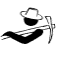 Водный цикл/ поверхностный сток количество воды	уменьшилосьувеличилось качество воды	ухудшилосьулучшилось сбор воды/ водоудержание 
(поверхн. сток, роса, снег и т.д.)	снизилсяувеличился поверхностный сток	увеличилсяуменьшился водоотвод и осушение	ухудшилсяулучшился уровень грунтовых/ подз. вод	снизилсявосстановился испарение	увеличилосьснизилось Почвы влажность почв	снизиласьувеличилсь площадь, покрытая почвами	сократиласьувеличилась утрата почв	ускориласьзамедлилась аккумуляция почвенного материала (намыв, эоловая, и др.)	замедлилосьускорилось образование корки на поверхности почв/ запечатывание	усилилосьзамедлилось уплотнение почв	усилилосьснизилось круговорот/ восполнение питательных веществ 	замедлилосьускорилось засоление	увеличилосьснизилось содержание почвенного/подземного органического вещества/углерода	снизилосьувеличилось кислотность	увеличиласьснизиласьБиоразнообразие: растительность, животный мир растительный покров 	сократилсяувеличился биомасса/ содержание углерода в надземной биомассе	снизиласьувеличилась разнообразие флоры	снизилосьувеличлось инвазивные чужеродные виды	увеличилисьсократились разнообразие фауны	снизилосьувеличилось полезные виды (дождевые черви, опылители, некоторые хищники)	сократилисьувеличились вредные виды (напр. комары)	размножилисьсократились разнообразие местообитаний	снизилосьувеличилось вредители/ болезни	сократилисьувеличилисьКлимат и снижение риска стихийных бедствий последствия наводнений	ухудшилисьсмягчились оползни, камнепады, селевые потоки	участилисьснизились влияние засух	возрослосмягчилось влияние ураганов, проливных дождей 	возрослосмягчилось выбросы углекислого газа и парниковых газов	возрослиснизились риск пожаров	возросснизился скорость ветра	увеличиласьснизилась микроклимат	ухудшилсяулучшилсяДругие экологические последствия (укажите какие): 		………..……………. (укажите какие): 		………..……………. (укажите какие): 		………..…………….Влияние Технологии за пределами территории ее применения (косвенное влияние)Влияние Технологии за пределами территории ее применения (косвенное влияние)Влияние Технологии за пределами территории ее применения (косвенное влияние)Влияние Технологии за пределами территории ее применения (косвенное влияние)Влияние Технологии за пределами территории ее применения (косвенное влияние)Влияние Технологии за пределами территории ее применения (косвенное влияние)Влияние Технологии за пределами территории ее применения (косвенное влияние)Влияние Технологии за пределами территории ее применения (косвенное влияние)Влияние Технологии за пределами территории ее применения (косвенное влияние)Влияние Технологии за пределами территории ее применения (косвенное влияние)Влияние Технологии за пределами территории ее применения (косвенное влияние)Влияние Технологии за пределами территории ее применения (косвенное влияние)Влияние Технологии за пределами территории ее применения (косвенное влияние) доступность воды 
(подземные воды, источники)	ухудшиласьулучшилась надежность и постоянство водотоков (в том числе в межень)	снизилосьувеличилось затопление участков ниже по течению1	………...……….. отложение наносов ниже по течению1 	………...……….. загрязнение подземных/речных вод	увеличилосьснизилось буферная/ фильтрационная способность 
(почв, растительности, водно-болотных угодий)	снизиласьувеличилась отложения, переносимые  	увеличились
ветром		снизились ущерб прилегающим полям	увеличилсяснизился ущерб объектам инфраструктуры общего/ частного пользования	увеличилсяснизился воздействие парниковых газов	увеличилосьснизилосьДругие воздействия за пределами территории (укажите какие): 		…………..……………. (укажите какие): 		…………..……………. (укажите какие): 		…………..…………….Отметьте все постепенные изменения климата и экстремальные явления/ стихийные бедствия, связанные с изменением климата, которые оказывают воздействие на Технологию Отметьте все постепенные изменения климата и экстремальные явления/ стихийные бедствия, связанные с изменением климата, которые оказывают воздействие на Технологию Отметьте все постепенные изменения климата и экстремальные явления/ стихийные бедствия, связанные с изменением климата, которые оказывают воздействие на Технологию Отметьте все постепенные изменения климата и экстремальные явления/ стихийные бедствия, связанные с изменением климата, которые оказывают воздействие на Технологию Насколько успешно Технология справляется с воздействием этих изменений и стихийных бедствий в свете выполнения своих задач (см. раздел 3.1)? Насколько успешно Технология справляется с воздействием этих изменений и стихийных бедствий в свете выполнения своих задач (см. раздел 3.1)? Насколько успешно Технология справляется с воздействием этих изменений и стихийных бедствий в свете выполнения своих задач (см. раздел 3.1)? Насколько успешно Технология справляется с воздействием этих изменений и стихийных бедствий в свете выполнения своих задач (см. раздел 3.1)? Насколько успешно Технология справляется с воздействием этих изменений и стихийных бедствий в свете выполнения своих задач (см. раздел 3.1)? Насколько успешно Технология справляется с воздействием этих изменений и стихийных бедствий в свете выполнения своих задач (см. раздел 3.1)? УвеличениеСнижениеочень плохоплохоумереннохорошоочень хорошоне известноТип изменения климата/        экстремального явленияТип изменения климата/        экстремального явленияТип изменения климата/        экстремального явленияТип изменения климата/        экстремального явленияочень плохоплохоумереннохорошоочень хорошоне известноПостепенное изменение климата	Постепенное изменение климата	Постепенное изменение климата	Постепенное изменение климата	 среднегодовые температуры 	          среднегодовые температуры 	          среднегодовые температуры 	          среднегодовые температуры 	          сезонные температуры  сезонные температуры  сезонные температуры  сезонные температуры укажите сезон*: ……………	         укажите сезон*: ……………	         укажите сезон*: ……………	         укажите сезон*: ……………	         	………………	         	………………	         	………………	         	………………	         	………………	         	………………	         	………………	         	………………	         	………………	         	………………	         	………………	         	………………	          среднегод. кол-во  осадков	          среднегод. кол-во  осадков	          среднегод. кол-во  осадков	          среднегод. кол-во  осадков	          сезонное кол-во осадков сезонное кол-во осадков сезонное кол-во осадков сезонное кол-во осадковукажите сезон*: ……………	         укажите сезон*: ……………	         укажите сезон*: ……………	         укажите сезон*: ……………	         	………………	         	………………	         	………………	         	………………	         	………………	         	………………	         	………………	         	………………	         	………………	         	………………	         	………………	         	………………	          другие постепенные изменения климата (поясните): ……………………………………………… другие постепенные изменения климата (поясните): ……………………………………………… другие постепенные изменения климата (поясните): ……………………………………………… другие постепенные изменения климата (поясните): ………………………………………………Экстремальные явления, связанные с изменением климата (стихийные бедствия) Экстремальные явления, связанные с изменением климата (стихийные бедствия) Экстремальные явления, связанные с изменением климата (стихийные бедствия) Экстремальные явления, связанные с изменением климата (стихийные бедствия) Погодные стихийные бедствия: Погодные стихийные бедствия: Погодные стихийные бедствия: Погодные стихийные бедствия:  тропические штормы (циклоны, тайфуны, ураганы) тропические штормы (циклоны, тайфуны, ураганы) тропические штормы (циклоны, тайфуны, ураганы) тропические штормы (циклоны, тайфуны, ураганы) внетропические штормы (зимние бури) внетропические штормы (зимние бури) внетропические штормы (зимние бури) внетропические штормы (зимние бури) местные ливневые дожди местные ливневые дожди местные ливневые дожди местные ливневые дожди местные грозы местные грозы местные грозы местные грозы местный град местный град местный град местный град местные снежные бури местные снежные бури местные снежные бури местные снежные бури местные песчаные/ пыльные бури местные песчаные/ пыльные бури местные песчаные/ пыльные бури местные песчаные/ пыльные бури местные ураганы местные ураганы местные ураганы местные ураганы местные торнадо местные торнадо местные торнадо местные торнадоСтихийные бедствия климатического характера:Стихийные бедствия климатического характера:Стихийные бедствия климатического характера:Стихийные бедствия климатического характера: сильная жара сильная жара сильная жара сильная жара экстремально холодная погода (в любое время года, например, заморозки) экстремально холодная погода (в любое время года, например, заморозки) экстремально холодная погода (в любое время года, например, заморозки) экстремально холодная погода (в любое время года, например, заморозки) экстремальные зимние условия экстремальные зимние условия экстремальные зимние условия экстремальные зимние условия засухи засухи засухи засухи лесные пожары лесные пожары лесные пожары лесные пожары другие природные пожары (травяные, кустарниковые и т.д.) другие природные пожары (травяные, кустарниковые и т.д.) другие природные пожары (травяные, кустарниковые и т.д.) другие природные пожары (травяные, кустарниковые и т.д.)Гидрологические стихийные бедствия:Гидрологические стихийные бедствия:Гидрологические стихийные бедствия:Гидрологические стихийные бедствия: регулярные наводнения (выход рек из берегов) регулярные наводнения (выход рек из берегов) регулярные наводнения (выход рек из берегов) регулярные наводнения (выход рек из берегов) паводки паводки паводки паводки штормовые нагоны/ наводнения в прибрежной зоне штормовые нагоны/ наводнения в прибрежной зоне штормовые нагоны/ наводнения в прибрежной зоне штормовые нагоны/ наводнения в прибрежной зоне селевые потоки/оползни  селевые потоки/оползни  селевые потоки/оползни  селевые потоки/оползни  снежные лавины снежные лавины снежные лавины снежные лавиныБиологические стихийные бедствия:Биологические стихийные бедствия:Биологические стихийные бедствия:Биологические стихийные бедствия: эпидемии (вирусные, бактериальные, грибковые, паразиты) эпидемии (вирусные, бактериальные, грибковые, паразиты) эпидемии (вирусные, бактериальные, грибковые, паразиты) эпидемии (вирусные, бактериальные, грибковые, паразиты) нашествия насекомых/ поражения червями  (кузнечики/ саранча/ червяки и т.д.) нашествия насекомых/ поражения червями  (кузнечики/ саранча/ червяки и т.д.) нашествия насекомых/ поражения червями  (кузнечики/ саранча/ червяки и т.д.) нашествия насекомых/ поражения червями  (кузнечики/ саранча/ червяки и т.д.)Другие экстремальные климатические явления и стихийные бедствия:
 (укажите какие):………………………………..Другие экстремальные климатические явления и стихийные бедствия:
 (укажите какие):………………………………..Другие экстремальные климатические явления и стихийные бедствия:
 (укажите какие):………………………………..Другие экстремальные климатические явления и стихийные бедствия:
 (укажите какие):………………………………..Другие воздействия, связанные с изменением климата Другие воздействия, связанные с изменением климата Другие воздействия, связанные с изменением климата Другие воздействия, связанные с изменением климата  увеличение вегетационного периода увеличение вегетационного периода увеличение вегетационного периода увеличение вегетационного периода сокращение вегетационного периода сокращение вегетационного периода сокращение вегетационного периода сокращение вегетационного периода повышение уровня моря (постепенные изменения) повышение уровня моря (постепенные изменения) повышение уровня моря (постепенные изменения) повышение уровня моря (постепенные изменения) другие (какие):…………………… другие (какие):…………………… другие (какие):…………………… другие (какие):……………………крайне отрица-тельныйотрица-тель-ныйслабый (отрица-тельный)нейтральный/ нулевойслабый  (положи-тельный)положи-тельныйвесьма положи-тельныйВ краткосрочной перспективе:В долгосрочной перспективе:крайне отрица-тельныйотрица-тель-ныйслабый (отрица-тельный)нейтральный/ нулевойслабый  (положи-тельный)положи-тельныйвесьма положительныйВ краткосрочной перспективе:В долгосрочной перспективе:По мнению землепользователей1:1)	..........................................................................................................................................................................................	.............................................................................................................................................................................................2)	..........................................................................................................................................................................................	.............................................................................................................................................................................................3)	..........................................................................................................................................................................................	.............................................................................................................................................................................................4)	..........................................................................................................................................................................................	.............................................................................................................................................................................................По мнению составителя или других ключевых специалистов:1)	..........................................................................................................................................................................................	.............................................................................................................................................................................................2)	..........................................................................................................................................................................................	.............................................................................................................................................................................................3)	..........................................................................................................................................................................................	.............................................................................................................................................................................................4)	..........................................................................................................................................................................................	.............................................................................................................................................................................................Слабые стороны/ недостатки/ рискиВозможные пути их преодоления/снижения?По мнению землепользователей:1)	..................................................................................	..................................................................................2)	..................................................................................	..................................................................................3)	..................................................................................	..................................................................................4)	..................................................................................	..................................................................................По мнению составителя и других ключевых специалистов:1)	..................................................................................	..................................................................................2)	..................................................................................	..................................................................................3)	..................................................................................	..................................................................................4)	..................................................................................	..................................................................................Название, автор, год, ISBNГде опубликовано? Стоимость?